-  Template มคอ.7 ประจำปีการศึกษา 2562 -สำหรับหลักสูตรปริญญาตรีที่ใช้เกณฑ์มาตรฐานหลักสูตร พ.ศ.2558หลักสูตรสามารถปรับปรุงแบบฟอร์มนี้ได้ หรือหากหลักสูตรไม่ใช้แบบฟอร์มนี้ สามารถออกแบบเองได้แต่ขอให้มีรายการงานข้อมูลครบถ้วนทุกตัวชี้วัด 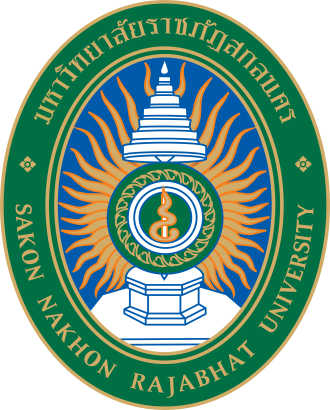 รายงานผลการดำเนินงานของหลักสูตร (มคอ.7)หลักสูตร.......................................สาขาวิชา...........................................คณะ.......................................... มหาวิทยาลัยราชภัฏสกลนครประจำปีการศึกษา 2562 (1 กรกฎาคม 2562 ถึง 30 มิถุนายน 2563)วัน เดือน ปี ที่รายงาน .......................................................-ปกใน-รายงานผลการดำเนินงานของหลักสูตร..................................................................สาขาวิชา............................................................................................(หลักสูตรใหม่/ปรับปรุง)พ.ศ..................... (ระบุ พ.ศ. ที่ปรับปรุงหลักสูตร/หลักสูตรใหม่)คณะ...................................................................มหาวิทยาลัยราชภัฏสกลนครประจำปีการศึกษา 2562 (1 กรกฎาคม 2562 ถึง 30 มิถุนายน 2563)วัน เดือน ปี ที่รายงานคำนำสารบัญบทสรุปผู้บริหารบรรยายสรุปภาพรวมของผลการประเมินตนเองเพื่อนำเสนอข้อมูลสำหรับผู้บริหารใช้ประกอบการศึกษารายงานการประเมินตนเองของหลักสูตร ตามรายองค์ประกอบโดยบรรยายในเชิงปริมาณและเชิงคุณภาพ นำเสนอจุดเด่น จุดที่ควรพัฒนา และข้อเสนอแนะในการพัฒนา พร้อมทั้งนำเสนอแนวทางพัฒนาเร่งด่วน 3 – 5 ข้อ        ในฐานะที่ท่านเป็นหัวหน้าหน่วยงาน โดยไม่ต้องคำนึงถึงข้อจำกัดด้านงบประมาณหมวดที่ 1 ข้อมูลทั่วไป(องค์ประกอบที่ 1 การกำกับมาตรฐาน)1.1 รหัสหลักสูตร...................................................1.2 อาจารย์ผู้รับผิดชอบหลักสูตร (รายละเอียดตารางที่ 1.1-1)1.3 อาจารย์ประจำหลักสูตร  จำนวน................ คน (รายละเอียดตารางที่ 1.1-1)1.  …………………………….………………….2.   ……………………………….…………….3.   ……………………………………...……..1.4 อาจารย์ผู้สอน ที่สังกัดภายในมหาวิทยาลัยราชภัฏสกลนคร จำนวน....... คน (รายละเอียดตารางที่ 1.1-1)1.  …………………………….………………….2.   ……………………………….…………….3.   ……………………………………...……..1.5 อาจารย์พิเศษ (ผู้ทรงคุณวุฒิภายนอกสถาบัน) จำนวน................ คน (รายละเอียดตารางที่ 1.1-2)1.  …………………………….………………….2.   ……………………………….…………….3.   ……………………………………...……..หมายเหตุ :  ผลงานทางวิชาการของอาจารย์ให้ระบุใน ตารางที่ 1.1-9 ผลงานวิจัย/ผลงานทางวิชาการของอาจารย์ประเภทต่าง ๆ      ของหลักสูตร ที่เป็นอาจารย์ประจำของมหาวิทยาลัยราชภัฏสกลนคร ได้รับการตีพิมพ์เผยแพร่ ระหว่างปี พ.ศ. 2558 – 25621.6 สถานที่จัดการเรียนการสอน (….…………คณะ...................) มหาวิทยาลัยราชภัฏสกลนคร อ.เมือง จ.สกลนคร1.7 การปรับปรุงหลักสูตรตามรอบระยะเวลาที่กำหนด1) เริ่มเปิดหลักสูตรครั้งแรกในปี พ.ศ.......................................2) ตามรอบหลักสูตรต้องปรับปรุงให้แล้วเสร็จและประกาศใช้ในปี พ.ศ........................................     		 ปัจจุบันหลักสูตรยังอยู่ในระยะเวลาที่กำหนด ปัจจุบันหลักสูตรถือว่าล้าสมัย1.8 ผลการบริหารจัดการหลักสูตรตามเกณฑ์มาตรฐานหลักสูตรฉบับ พ.ศ. 2558  (ตัวบ่งชี้ที่ 1.1) หมายเหตุ :  ผลการบริหารจัดการหลักสูตรตามเกณฑ์มาตรฐานหลักสูตร พ.ศ. 2558ปริญญาตรี ประเมินเกณฑ์ 5 ข้อ (เกณฑ์ข้อ 1 - 4 และ 10) บัณฑิตศึกษา ประเมินเกณฑ์ 10 ข้อ (เกณฑ์ข้อ 1 - 10) สรุปผลการประเมินตนเอง องค์ประกอบที่ 1 : 	การกำกับมาตรฐานหมวดที่ 2 อาจารย์(องค์ประกอบที่ 4 อาจารย์)2.1 รายงานผลการดำเนินงาน การบริหารและพัฒนาอาจารย์ (ตัวบ่งชี้ที่ 4.1 การบริหารและพัฒนาอาจารย์)2.2 รายงานผลการดำเนินงาน คุณภาพอาจารย์  (ตัวบ่งชี้ที่ 4.2 คุณภาพอาจารย์)2.2 (1) สรุปจำนวนอาจารย์ผู้รับผิดชอบหลักสูตรจำแนกตามคุณวุฒิการศึกษา ผลการประเมินตนเองครั้งนี้ 	: ร้อยละ ....		เกณฑ์ประเมิน 	:  .......  คะแนน2.2 (2) สรุปจำนวนอาจารย์ผู้รับผิดชอบหลักสูตรจำแนกตามตำแหน่งทางวิชาการ ผลการประเมินตนเองครั้งนี้ 	: ร้อยละ ....		เกณฑ์ประเมิน 	:  .......  คะแนน2.2 (3) สรุปผลงานวิชาการ/งานสร้างสรรค์ของอาจารย์ผู้รับผิดชอบหลักสูตรที่ตีพิมพ์เผยแพร่ ผลการประเมินตนเองครั้งนี้ 	: ร้อยละ ....		เกณฑ์ประเมิน 	:  .......  คะแนน2.3 ผลที่เกิดกับอาจารย์  (ตัวบ่งชี้ที่ 4.3 ผลที่เกิดกับอาจารย์)สรุปผลการประเมินตนเอง องค์ประกอบที่ 4 : อาจารย์รายงานผลการวิเคราะห์จุดเด่น/จุดแข็ง แนวทางเสริม จุดที่ควรพัฒนา และแนวทางปรับปรุงหมวดที่ 3 นักศึกษาและบัณฑิต(องค์ประกอบที่ 2 บัณฑิต และองค์ประกอบที่ 3 นักศึกษา)3.1 ข้อมูลนักศึกษา (อัตราการคงอยู่และอัตราการสำเร็จการศึกษา)สำหรับหลักสูตรปริญญาตรี (หลักสูตร 4 ปี) (ในตารางเป็นข้อมูลตัวอย่าง)สำหรับหลักสูตรปริญญาตรี (หลักสูตร 5 ปี) (ในตารางเป็นข้อมูลตัวอย่าง)หมายเหตุ : 1.   *  คือ  จำนวนนักศึกษาที่จบก่อนเกณฑ์	   2.  ( )	คือ  จำนวนนักศึกษาที่สำเร็จเกินกว่าระยะเวลาหลักสูตรจำนวนนักศึกษาที่รับเข้าตามแผน (ตาม มคอ.2 ของปีที่ประเมิน)....................... คนปัจจัยที่มีผลกระทบต่อจำนวนนักศึกษา …………………………………................................…………………………………………..........................................................…....................................................................................................................…..........................................................…....................................................................................................................ปัจจัยที่มีผลกระทบต่อการสำเร็จการศึกษา……………………………................................…………………………………………..........................................................…....................................................................................................................…..........................................................…....................................................................................................................3.2 คุณภาพบัณฑิตตามกรอบมาตรฐานคุณวุฒิ  รุ่นจบปีการศึกษา 2561(ตัวบ่งชี้ที่ 2.1 คุณภาพบัณฑิตตามกรอบมาตรฐานคุณวุฒิระดับอุดมศึกษาแห่งชาติ)สรุปผลการประเมินตนเอง ตัวบ่งชี้ที่ 2.1  :  ค่าเฉลี่ยคะแนนประเมิน....3.3 ภาวะการมีงานทำของบัณฑิตระดับปริญญาตรีภายในเวลา 1 ปี รุ่นจบปีการศึกษา 2561(ตัวบ่งชี้ที่ 2.2  (ระดับปริญญาตรี) ร้อยละของบัณฑิตปริญญาตรีที่ได้งานทำหรือประกอบอาชีพอิสระภายใน 1 ปี)วันที่สำรวจ ……………………………………………………………………………………   สรุปผลการประเมินตนเอง ตัวบ่งชี้ที่ 2.2 (ระดับปริญญาตรี) (คะแนนเต็ม 5) :  …….. คะแนนการวิเคราะห์ผลที่ได้        วิเคราะห์ผลการเปลี่ยนแปลงหรือแนวโน้มของการได้งานทำ โดยใช้ข้อมูลภาวะตลาดแรงงาน                     ภาวะเศรษฐกิจและการเปรียบเทียบกับข้อมูลที่ผ่านมาและสถาบันอื่นที่เปิดสอนสาขา / สาขาวิชาเดียวกัน      เพื่อเป็นข้อมูลในการพัฒนา / ปรับปรุงหลักสูตร………………………………………………………………………………………………………………………………………………………...……………………………………………………………………………………………………………………………………………………………………………………………………………………………………………………………………………………………………………………………...……………………………………………………………………………………………………………………………………………………………………………………………………………………………………………………………………………………………………………………………...……สรุปผลการประเมินตนเอง องค์ประกอบที่  2 : บัณฑิตรายงานผลการวิเคราะห์จุดเด่น/จุดแข็ง แนวทางเสริม จุดที่ควรพัฒนา และแนวทางปรับปรุง3.4 การรับนักศึกษา (ตัวบ่งชี้ที่ 3.1 การรับนักศึกษา)3.5 การส่งเสริมและพัฒนานักศึกษา (ตัวบ่งชี้ที่ 3.2 การส่งเสริมและพัฒนานักศึกษา)3.6 ผลที่เกิดกับนักศึกษา (ตัวบ่งชี้ที่ 3.3 ผลที่เกิดกับนักศึกษา)สรุปผลการประเมินตนเอง องค์ประกอบที่ 3 : 	นักศึกษารายงานผลการวิเคราะห์จุดเด่น/จุดแข็ง แนวทางเสริม จุดที่ควรพัฒนา และแนวทางปรับปรุง หมวดที่ 4 ข้อมูลสรุปรายวิชา(องค์ประกอบที่ 5 หลักสูตร การเรียนการสอน การประเมินผู้เรียน)ข้อมูลผลการเรียนรายวิชาของหลักสูตรและคุณภาพการสอนในหลักสูตร4.1 สรุปผลรายวิชาที่เปิดสอนในภาค/ปีการศึกษา 4.2 การวิเคราะห์รายวิชาที่มีผลการเรียนไม่ปกติ (นำมาจาก มคอ.5 ของแต่ละวิชา)4.3 รายวิชาที่ไม่ได้เปิดสอนในปีการศึกษา (นำมาจากตารางสอนในภาคนั้นๆ)4.4 รายวิชาที่สอนเนื้อหาไม่ครบในปีการศึกษา (นำมาจาก มคอ.5 ของแต่ละวิชา)4.5 รายวิชาที่มีการประเมินคุณภาพการสอน และแผนการปรับปรุงจากผลการประเมิน                     (นำมาจาก มคอ.5 ของแต่ละวิชา)ผลการประเมินคุณภาพการสอนโดยภาพรวม……………………………………………………………….............……………………………………………………............................................................................................................................................…………………………………............................................................................................................................................4.6 ประสิทธิผลของกลยุทธ์การสอน  4.7 การปฐมนิเทศอาจารย์ใหม่ การปฐมนิเทศเพื่อชี้แจงหลักสูตร มี 	ไม่มี จำนวนอาจารย์ใหม่ ………………………. จำนวนอาจารย์ที่เข้าร่วมปฐมนิเทศ …………………4.8 กิจกรรมการพัฒนาวิชาชีพของอาจารย์และบุคลากรสายสนับสนุน 4.9 รายงานผลการดำเนินงาน สาระของรายวิชาในหลักสูตร (ตัวบ่งชี้ที่ 5.1 สาระของรายวิชาในหลักสูตร)4.10 รายงานผลการดำเนินงาน สาระของรายวิชาในหลักสูตร (ตัวบ่งชี้ที่ 5.2 การวางระบบผู้สอนและกระบวนการจัดการเรียนการสอน)4.11 รายงานผลการดำเนินงาน การประเมินผู้เรียน  (ตัวบ่งชี้ที่ 5.3  การประเมินผู้เรียน)4.12 ผลการดำเนินงานตามกรอบมาตรฐานคุณวุฒิ (ตัวบ่งชี้ที่ 5.4 ผลการดำเนินงานหลักสูตรตามกรอบมาตรฐานคุณวุฒิ ระดับอุดมศึกษาแห่งชาติ)สรุปผลการประเมินตนเอง ตัวบ่งชี้ที่ 5.4  :  ร้อยละ ...   ค่าคะแนนประเมิน....สรุปผลการประเมินตนเอง องค์ประกอบที่ 5 : หลักสูตร การเรียนการสอน การประเมินผู้เรียนรายงานผลการวิเคราะห์จุดเด่น/จุดแข็ง แนวทางเสริม จุดที่ควรพัฒนา และแนวทางปรับปรุง หมวดที่ 5 การบริหารหลักสูตร(องค์ประกอบที่ 6 สิ่งสนับสนุนการเรียนรู้)5.1 การบริหารหลักสูตร5.2 รายงานผลการดำเนินงาน การประเมินผู้เรียน  (6.1 สิ่งสนับสนุนการเรียนรู้)สรุปผลการประเมินตนเอง องค์ประกอบที่ 6 : สิ่งสนับสนุนการเรียนรู้รายงานผลการวิเคราะห์จุดเด่น/จุดแข็ง แนวทางเสริม จุดที่ควรพัฒนา และแนวทางปรับปรุง หมวดที่ 6 ข้อคิดเห็น6.1 ข้อคิดเห็น และข้อเสนอแนะเกี่ยวกับคุณภาพหลักสูตรจากผู้ประเมิน6.2 สรุปการประเมินหลักสูตรจากผู้สำเร็จการศึกษา6.3 สรุปการประเมินหลักสูตรจากผู้มีส่วนเกี่ยวข้อง (ผู้ใช้บัณฑิต)หมวดที่ 7 การเปลี่ยนแปลงที่มีผลกระทบต่อหลักสูตรหมวดที่ 8  แผนการดำเนินการเพื่อพัฒนาหลักสูตร8.1 ความก้าวหน้าของการดำเนินงานตามแผนที่เสนอในรายงานของปีที่ผ่านมา8.2 ข้อเสนอแนะในการพัฒนาหลักสูตรข้อเสนอในการปรับโครงสร้างหลักสูตร (จำนวนหน่วยกิต รายวิชาแกน รายวิชาเลือกฯ)      ……………………..................................…………………………………………………………………………………      ……………………..................................…………………………………………………………………………………      ……………………..................................…………………………………………………………………………………ข้อเสนอในการเปลี่ยนแปลงรายวิชา (การเปลี่ยนแปลง เพิ่มหรือลดเนื้อหาในรายวิชา                 การเปลี่ยนแปลงวิธีการสอนและการประเมินสัมฤทธิผลรายวิชาฯ) ……………………..................................………………………………………………………………………………………………………..................................………………………………………………………………………………………………………..................................…………………………………………………………………………………กิจกรรมการพัฒนาคณาจารย์และบุคลากรสายสนับสนุน    ……………………..................................………………………………………………………………………………………………………..................................………………………………………………………………………………………………………..................................…………………………………………………………………………………แบบรับรองความถูกต้องสมบูรณ์ของข้อมูลขอรับรองว่าข้อความในรายงานผลการดำเนินงานของหลักสูตร....................................ที่นำเสนอในรายงานฉบับนี้ถูกต้องตามความเป็นจริงทุกประการ และเป็นอาจารย์ผู้รับผิดชอบหลักสูตรนี้เพียงหลักสูตรเดียว โดยไม่ได้เป็นอาจารย์ผู้รับผิดชอบหลักสูตรอื่น ๆ อีก (ยกเว้นกรณีที่เป็นไปตามเกณฑ์มาตรฐานหลักสูตรระดับอุดมศึกษา พ.ศ. 2558)ตารางประกอบการเก็บข้อมูลการประเมินระดับหลักสูตรองค์ประกอบที่ 1 การกำกับมาตรฐานตารางที่ 1.1-1 คุณสมบัติของอาจารย์ประเภทต่างๆ ของหลักสูตร ที่เป็นอาจารย์ประจำของมหาวิทยาลัยราชภัฏสกลนคร ปีการศึกษา 2562หมายเหตุ :  การทำหน้าที่ของอาจารย์(1) หมายถึง อาจารย์ผู้รับผิดชอบหลักสูตร(2) หมายถึง อาจารย์ประจำหลักสูตร(3) หมายถึง อาจารย์ผู้สอนตารางที่ 1.1-2 อาจารย์พิเศษ และผู้ทรงคุณวุฒิภายนอกมหาวิทยาลัยประเภทอื่นๆ ปีการศึกษา 2562หมายเหตุ :  การทำหน้าที่ของอาจารย์ (3) หมายถึง อาจารย์ผู้สอนตารางที่ 1.1-9  ผลงานวิจัย/ผลงานทางวิชาการของอาจารย์ประเภทต่างๆ ของหลักสูตร ที่เป็นอาจารย์ประจำของมหาวิทยาลัยราชภัฏสกลนคร                          ได้รับการตีพิมพ์เผยแพร่ ระหว่างปี พ.ศ. 2558 - 2562*หมายเหตุ อาจารย์ผู้รับผิดชอบหลักสูตร อาจารย์ประจำหลักสูตร ต้องมีผลงานทางวิชาการอย่างน้อย 1 รายการในรอบ 5  ปีย้อนหลังองค์ประกอบที่ 4 อาจารย์ตัวบ่งชี้ที่ 4.2 คุณภาพอาจารย์ตารางที่ 4.2-1 บทความวิจัยหรือบทความวิชาการฉบับสมบูรณ์ที่ตีพิมพ์ในรายงานสืบเนื่องจากการประชุมวิชาการ ปีการศึกษา 2562 (1 ก.ค.62 – 30 มิ.ย.63) (ค่าน้ำหนัก 0.20)ตารางที่ 4.2-2 บทความวิจัยหรือบทความวิชาการฉบับสมบูรณ์ที่ตีพิมพ์และผลงานที่ได้รับการจดอนุสิทธิบัตร ปีการศึกษา 2562 (1 ก.ค.62 – 30 มิ.ย.63)  (ค่าน้ำหนัก 0.40)ตารางที่ 4.2-3 บทความวิจัยหรือบทความวิชาการที่ตีพิมพ์ในวารสารวิชาการที่ปรากฏในฐานข้อมูล TCI กลุ่มที่ 2 ปีการศึกษา 2562 (1 ก.ค.62 – 30 มิ.ย.63) (ค่าน้ำหนัก 0.60)ตารางที่ 4.2-4 บทความวิจัยหรือบทความวิชาการที่ตีพิมพ์ในวารสารวิชาการระดับนานาชาติที่ไม่อยู่ในฐานข้อมูล ปีการศึกษา 2562 (1 ก.ค.62 – 30 มิ.ย.63) (ค่าน้ำหนัก 0.80)ตารางที่ 4.2-5 บทความวิจัยหรือบทความวิชาการที่ตีพิมพ์ในวารสารวิชาการระดับนานาชาติที่ปรากฏในฐานข้อมูลระดับนานาชาติและได้รับการรับรองในรูปแบบอื่นๆ  ปีการศึกษา 2562 (1 ก.ค.62 – 30 มิ.ย.63)  (ค่าน้ำหนัก 1.00)ตารางที่ 4.2-6 งานสร้างสรรค์ที่มีการเผยแพร่ ปีการศึกษา 2562 (1 ก.ค.62 – 30 มิ.ย.63)  ส่วนสรุปผลการประเมิน และทิศทางการพัฒนาตารางที่...... การวิเคราะห์คุณภาพการศึกษาภายในระดับหลักสูตรทิศทางการพัฒนา3.1 เป้าหมายการดำเนินงานระยะสั้น ระยะกลาง และระยะยาวหลักสูตรฯ มีประเด็นที่จะต้องดำเนินการเร่งด่วนดังนี้ตารางที่ ... เป้าหมายการดำเนินงานระยะสั้น ระยะกลาง และระยะยาว3.2 แผนการพัฒนาที่สอดคล้องกับเป้าหมายมคอ. 2ปัจจุบัน หมายเหตุ(ระบุครั้งที่/วันที่ผ่านมติสภามหาวิทยาลัย)1. 1. 2.  2.  3.3.4.4.5.5.เกณฑ์การประเมินของหลักสูตรตัวบ่งชี้ 1.1 ตามเกณฑ์มาตรฐาน พ.ศ. 2558รายละเอียดผลการดำเนินงานหลักฐาน/  ตารางอ้างอิง1. จำนวนอาจารย์ผู้รับผิดชอบหลักสูตร     ตารางที่ 1.1-1ผลการประเมิน     ผ่าน       ไม่ผ่าน กรณีไม่เป็นไปตามเกณฑ์ฯ ให้ระบุเหตุผล……………………………………………………………………………………………………………………………..……………………………………………………………………………………………………………………………………………………………………………………….ผลการประเมิน     ผ่าน       ไม่ผ่าน กรณีไม่เป็นไปตามเกณฑ์ฯ ให้ระบุเหตุผล……………………………………………………………………………………………………………………………..……………………………………………………………………………………………………………………………………………………………………………………….ผลการประเมิน     ผ่าน       ไม่ผ่าน กรณีไม่เป็นไปตามเกณฑ์ฯ ให้ระบุเหตุผล……………………………………………………………………………………………………………………………..……………………………………………………………………………………………………………………………………………………………………………………….2. คุณสมบัติของอาจารย์ผู้รับผิดชอบหลักสูตร ตารางที่ 1.1-1ตารางที่ 1.1-9ผลการประเมิน     ผ่าน       ไม่ผ่าน กรณีไม่เป็นไปตามเกณฑ์ฯ ให้ระบุเหตุผล……………………………………………………………………………………………………………………………..……………………………………………………………………………………………………………………………………………………………………………………….ผลการประเมิน     ผ่าน       ไม่ผ่าน กรณีไม่เป็นไปตามเกณฑ์ฯ ให้ระบุเหตุผล……………………………………………………………………………………………………………………………..……………………………………………………………………………………………………………………………………………………………………………………….ผลการประเมิน     ผ่าน       ไม่ผ่าน กรณีไม่เป็นไปตามเกณฑ์ฯ ให้ระบุเหตุผล……………………………………………………………………………………………………………………………..……………………………………………………………………………………………………………………………………………………………………………………….3. คุณสมบัติของอาจารย์ประจำหลักสูตรตารางที่ 1.1-1ตารางที่ 1.1-9ผลการประเมิน     ผ่าน       ไม่ผ่าน กรณีไม่เป็นไปตามเกณฑ์ฯ ให้ระบุเหตุผล……………………………………………………………………………………………………………………………..……………………………………………………………………………………………………………………………………………………………………………………….ผลการประเมิน     ผ่าน       ไม่ผ่าน กรณีไม่เป็นไปตามเกณฑ์ฯ ให้ระบุเหตุผล……………………………………………………………………………………………………………………………..……………………………………………………………………………………………………………………………………………………………………………………….ผลการประเมิน     ผ่าน       ไม่ผ่าน กรณีไม่เป็นไปตามเกณฑ์ฯ ให้ระบุเหตุผล……………………………………………………………………………………………………………………………..……………………………………………………………………………………………………………………………………………………………………………………….4. คุณสมบัติของอาจารย์ผู้สอน ตารางที่ 1.1-1ตารางที่ 1.1-2ตารางที่ 1.1-9ผลการประเมิน     ผ่าน       ไม่ผ่าน กรณีไม่เป็นไปตามเกณฑ์ฯ ให้ระบุเหตุผล……………………………………………………………………………………………………………………………..……………………………………………………………………………………………………………………………………………………………………………………….ผลการประเมิน     ผ่าน       ไม่ผ่าน กรณีไม่เป็นไปตามเกณฑ์ฯ ให้ระบุเหตุผล……………………………………………………………………………………………………………………………..……………………………………………………………………………………………………………………………………………………………………………………….ผลการประเมิน     ผ่าน       ไม่ผ่าน กรณีไม่เป็นไปตามเกณฑ์ฯ ให้ระบุเหตุผล……………………………………………………………………………………………………………………………..……………………………………………………………………………………………………………………………………………………………………………………….10.  การปรับปรุงหลักสูตรตามรอบระยะเวลาของหลักสูตร หรือทุกรอบ 5 ปี (ระบุว่ามีการปรับปรุงหลักสูตรครั้งสุดท้ายเมื่อใด)ผลการประเมิน     ผ่าน       ไม่ผ่าน กรณีไม่เป็นไปตามเกณฑ์ฯ ให้ระบุเหตุผล……………………………………………………………………………………………………………………………..……………………………………………………………………………………………………………………………………………………………………………………….ผลการประเมิน     ผ่าน       ไม่ผ่าน กรณีไม่เป็นไปตามเกณฑ์ฯ ให้ระบุเหตุผล……………………………………………………………………………………………………………………………..……………………………………………………………………………………………………………………………………………………………………………………….ผลการประเมิน     ผ่าน       ไม่ผ่าน กรณีไม่เป็นไปตามเกณฑ์ฯ ให้ระบุเหตุผล……………………………………………………………………………………………………………………………..……………………………………………………………………………………………………………………………………………………………………………………….ตัวบ่งชี้ผลการประเมิน1.1 ผ่านเกณฑ์มาตรฐาน  ไม่ผ่านเกณฑ์มาตรฐาน ( 0 คะแนน)ระบบกลไกและผลการดำเนินงานหลักฐาน/ตารางอ้างอิงอธิบายผลการดำเนินงาน- ระบบการรับและแต่งตั้งอาจารย์ผู้รับผิดชอบหลักสูตร………………………………………………………………………………………………………………………………………………………………………………………………………………………………………………………………………………………………………………………………………………………………………………………………………………………………- ระบบการบริหารอาจารย์ผู้รับผิดชอบหลักสูตร………………………………………………………………………………………………………………………………………………………………………………………………………………………………………………………………………………………………………………………………………………………………………………………………………………………………- ระบบการส่งเสริมและพัฒนาอาจารย์ผู้รับผิดชอบหลักสูตร………………………………………………………………………………………………………………………………………………………………………………………………………………………………………………………………………………………………………………………………………………………………………………………………………………………………สรุปผลการประเมินตนเอง ตัวบ่งชี้ที่ 4.1 :  …….. คะแนนสรุปผลการประเมินตนเอง ตัวบ่งชี้ที่ 4.1 :  …….. คะแนนเหตุผล กรณีประเมินตนเองที่ระดับ 4 หรือ 5 คะแนน ................................................................................................................................................................................................................................................................................................................................................................................................................................................เหตุผล กรณีประเมินตนเองที่ระดับ 4 หรือ 5 คะแนน ................................................................................................................................................................................................................................................................................................................................................................................................................................................ประเด็นพิจารณาผลการดำเนินงาน (ร้อยละ)คะแนนประเมินหลักฐาน/ตารางอ้างอิง(1) ร้อยละอาจารย์ผู้รับผิดชอบหลักสูตรที่มีวุฒิปริญญาเอกตารางที่ 1.1-1(2) ร้อยละอาจารย์ผู้รับผิดชอบหลักสูตรที่มีตำแหน่งทางวิชาการตารางที่ 1.1-1(3) ผลงานวิชาการของอาจารย์ผู้รับผิดชอบหลักสูตรตารางที่ 4.2-1 -ตารางที่ 4.2-6คะแนนเฉลี่ย (1) + (2) + (3) / 3 =คะแนนเฉลี่ย (1) + (2) + (3) / 3 =จำนวนอาจารย์ผู้รับผิดชอบหลักสูตรตามคุณวุฒิการศึกษาหน่วยวัดผลการดำเนินงานหลักฐาน/ตารางอ้างอิงอาจารย์วุฒิปริญญาตรีคนตารางที่ 1.1-1อาจารย์วุฒิปริญญาโทคนตารางที่ 1.1-1อาจารย์วุฒิปริญญาเอกคนตารางที่ 1.1-1รวมจำนวนอาจารย์ผู้รับผิดชอบหลักสูตรทั้งหมด คนตารางที่ 1.1-1ร้อยละอาจารย์ประจำที่มีวุฒิปริญญาตรีร้อยละร้อยละอาจารย์ประจำที่มีวุฒิปริญญาโทร้อยละร้อยละอาจารย์ประจำที่มีวุฒิปริญญาเอกร้อยละจำนวนอาจารย์ผู้รับผิดชอบหลักสูตรตามคุณวุฒิการศึกษาหน่วยวัดผลการดำเนินงานหลักฐาน/ตารางอ้างอิงศาสตราจารย์คนตารางที่ 1.1-1รองศาสตราจารย์คนตารางที่ 1.1-1ผู้ช่วยศาสตราจารย์ คนตารางที่ 1.1-1อาจารย์ที่ไม่มีตำแหน่งทางวิชาการคนตารางที่ 1.1-1รวมจำนวนอาจารย์ผู้รับผิดชอบหลักสูตรทั้งหมด คนรวมอาจารย์ประจำที่มีตำแหน่งวิชาการ (ผศ. , รศ. และ ศ.)คนร้อยละอาจารย์ประจำที่มีตำแหน่งวิชาการ (ผศ. , รศ. และ ศ.) ร้อยละประเภทผลงานวิชาการ/งานสร้างสรรค์ของอาจารย์ผู้รับผิดชอบหลักสูตร ระดับปริญญาตรีค่าน้ำหนักจำนวนผลรวมถ่วงน้ำหนักหลักฐาน/ตารางประกอบผลงานทางวิชาการของอาจารย์ผู้รับผิดชอบหลักสูตรที่ตีพิมพ์ (ปีการศึกษา 2562)ผลงานทางวิชาการของอาจารย์ผู้รับผิดชอบหลักสูตรที่ตีพิมพ์ (ปีการศึกษา 2562)ผลงานทางวิชาการของอาจารย์ผู้รับผิดชอบหลักสูตรที่ตีพิมพ์ (ปีการศึกษา 2562)ผลงานทางวิชาการของอาจารย์ผู้รับผิดชอบหลักสูตรที่ตีพิมพ์ (ปีการศึกษา 2562)ผลงานทางวิชาการของอาจารย์ผู้รับผิดชอบหลักสูตรที่ตีพิมพ์ (ปีการศึกษา 2562)1.1. บทความวิจัยฉบับสมบูรณ์ที่ตีพิมพ์ในรายงานสืบเนื่องจากการประชุมวิชาการระดับชาติ0.20ตารางที่ 4.2-11.2 บทความวิชาการฉบับสมบูรณ์ที่ตีพิมพ์ในรายงานสืบเนื่องจากการประชุมวิชาการระดับชาติ0.20ตารางที่ 4.2-12.1 บทความวิจัยฉบับสมบูรณ์ที่ตีพิมพ์ในรายงานสืบเนื่องจากการประชุมวิชาการระดับนานาชาติ0.40ตารางที่ 4.2-22.2 บทความวิชาการฉบับสมบูรณ์ที่ตีพิมพ์ในรายงานสืบเนื่องจากการประชุมวิชาการระดับนานาชาติ0.40ตารางที่ 4.2.22.3 บทความวิจัยฉบับสมบูรณ์ที่ตีพิมพ์ในวารสารทางวิชาการที่ไม่อยู่ในประกาศของ ก.พ.อ.แต่สถาบันนำเสนอสภาสถาบันเพื่ออนุมัติและจัดทำเป็นประกาศให้ทราบเป็นการทั่วไป และแจ้งให้ กพอ./กกอ. ทราบภายใน 30 วันนับแต่วันที่ออกประกาศ0.40ตารางที่ 4.2.22.4 บทความวิชาการฉบับสมบูรณ์ที่ตีพิมพ์ในวารสารทางวิชาการที่ไม่อยู่ในประกาศของ ก.พ.อ.แต่สถาบันนำเสนอสภาสถาบันเพื่ออนุมัติและจัดทำเป็นประกาศให้ทราบเป็นการทั่วไปและแจ้งให้ กพอ./กกอ. ทราบภายใน 30 วันนับแต่วันที่ออกประกาศ0.40ตารางที่ 4.2.22.5 ผลงานที่ได้รับการจดอนุสิทธิบัตร0.40ตารางที่ 4.2.23.1 บทความวิจัยที่ตีพิมพ์ในวารสารวิชาการที่ปรากฏในฐานข้อมูล TCI กลุ่มที่ 20.60ตารางที่ 4.2.33.2 บทความวิชาการที่ตีพิมพ์ในวารสารวิชาการที่ปรากฏในฐานข้อมูล TCI กลุ่มที่ 20.60ตารางที่ 4.2.34.1 บทความวิจัยที่ตีพิมพ์ในวารสารวิชาการระดับนานาชาติที่ไม่อยู่ในฐานข้อมูลตามประกาศ ก.พ.อ.แต่สถาบันนำเสนอสภาสถาบันเพื่ออนุมัติและจัดทำเป็นประกาศให้ทราบเป็นการทั่วไปและแจ้งให้ กพอ./กกอ. ทราบภายใน 30 วันนับแต่วันที่ออกประกาศ0.80ตารางที่ 4.2.44.2 บทความวิชาการที่ตีพิมพ์ในวารสารวิชาการระดับนานาชาติที่ไม่อยู่ในฐานข้อมูลตามประกาศ ก.พ.อ.แต่สถาบันนำเสนอสภาสถาบันเพื่ออนุมัติและจัดทำเป็นประกาศให้ทราบเป็นการทั่วไปและแจ้งให้ กพอ./กกอ. ทราบภายใน 30 วันนับแต่วันที่ออกประกาศ0.80ตารางที่ 4.2.44.3 บทความวิจัยที่ตีพิมพ์ในวารสารวิชาการที่ปรากฏในฐานข้อมูล TCI กลุ่มที่ 10.80ตารางที่ 4.2.44.4 บทความวิชาการที่ตีพิมพ์ในวารสารวิชาการที่ปรากฏในฐานข้อมูล TCI กลุ่มที่ 10.80ตารางที่ 4.2.45.1 บทความวิจัยที่ตีพิมพ์ในวารสารวิชาการระดับนานาชาติที่ปรากฏในฐานข้อมูลระดับนานาชาติตามประกาศ ก.พ.อ. หรือระเบียบคณะกรรมการการอุดมศึกษา ว่าด้วย หลักเกณฑ์การพิจารณาวารสารทางวิชาการสำหรับการเผยแพร่ผลงานทางวิชาการ พ.ศ. 25561.00ตารางที่ 4.2.5ประเภทผลงานวิชาการ/งานสร้างสรรค์ของอาจารย์ผู้รับผิดชอบหลักสูตรระดับปริญญาตรีค่าน้ำหนักจำนวนผลรวมถ่วงน้ำหนักหลักฐาน/ตารางประกอบ5.2 บทความวิชาการที่ตีพิมพ์ในวารสารวิชาการระดับนานาชาติที่ปรากฏในฐานข้อมูลระดับนานาชาติตามประกาศ ก.พ.อ. หรือระเบียบคณะกรรมการการอุดมศึกษา ว่าด้วย หลักเกณฑ์การพิจารณาวารสารทางวิชาการสำหรับการเผยแพร่ผลงานทางวิชาการ พ.ศ. 25561.00ตารางที่ 4.2.55.3 ผลงานที่ได้รับการจดสิทธิบัตร1.00ตารางที่ 4.2.55.4 ผลงานวิชาการรับใช้สังคมที่ได้รับการประเมินผ่านการประเมินตำแหน่งทางวิชาการแล้ว1.00ตารางที่ 4.2.55.5 ผลงานวิจัยที่หน่วยงานหรือองค์กรระดับชาติว่าจ้างให้ดำเนินการ1.00ตารางที่ 4.2.55.6 ผลงานค้นพบพันธุ์พืช พันธุ์สัตว์ ที่ค้นพบใหม่และได้รับการจดทะเบียน1.00ตารางที่ 4.2.55.7 ตำราหรือหนังสือหรืองานแปลที่ได้รับการประเมินผ่านเกณฑ์การขอตำแหน่งทางวิชาการแล้ว1.00ตารางที่ 4.2.55.8 ตำราหรือหนังสือหรืองานแปลที่ผ่านการพิจารณาตามหลักเกณฑ์                การประเมินตำแหน่งทางวิชาการแต่ไม่ได้นำมาขอรับการประเมินตำแหน่ง        ทางวิชาการ1.00ตารางที่ 4.2.5จำนวนรวมผลงานทางวิชาการทั้งหมด......ผลงานสร้างสรรค์ของอาจารย์ผู้รับผิดชอบหลักสูตรที่เผยแพร่ (ปีการศึกษา 2561)ผลงานสร้างสรรค์ของอาจารย์ผู้รับผิดชอบหลักสูตรที่เผยแพร่ (ปีการศึกษา 2561)ผลงานสร้างสรรค์ของอาจารย์ผู้รับผิดชอบหลักสูตรที่เผยแพร่ (ปีการศึกษา 2561)ผลงานสร้างสรรค์ของอาจารย์ผู้รับผิดชอบหลักสูตรที่เผยแพร่ (ปีการศึกษา 2561)ผลงานสร้างสรรค์ของอาจารย์ผู้รับผิดชอบหลักสูตรที่เผยแพร่ (ปีการศึกษา 2561)6. งานสร้างสรรค์ที่มีการเผยแพร่สู่สาธารณะในลักษณะใดลักษณะหนึ่ง           หรือผ่านสื่ออิเล็กทรอนิกส์ online0.20ตารางที่ 4.2.67. งานสร้างสรรค์ที่ได้รับการเผยแพร่ในระดับสถาบัน0.40ตารางที่ 4.2.68. งานสร้างสรรค์ที่ได้รับการเผยแพร่ในระดับชาติ0.60ตารางที่ 4.2.69. งานสร้างสรรค์ที่ได้รับการเผยแพร่ในระดับความร่วมมือระหว่างประเทศ0.80ตารางที่ 4.2.610. งานสร้างสรรค์ที่ได้รับการเผยแพร่ในระดับภูมิภาคอาเซียน/นานาชาติ1.00ตารางที่ 4.2.6จำนวนรวมผลงานสร้างสรรค์ทั้งหมด......ผลรวมถ่วงน้ำหนักของผลงานวิชาการและงานสร้างสรรค์ของอาจารย์ผู้รับผิดชอบหลักสูตร...จำนวนอาจารย์ผู้รับผิดชอบหลักสูตรทั้งหมด....คนค่าร้อยละของผลรวมถ่วงน้ำหนักของผลงานวิชาการและงานสร้างสรรค์ของอาจารย์ผู้รับผิดชอบหลักสูตรร้อยละ ....................ร้อยละ ....................ร้อยละ ....................ร้อยละ ....................แปลงค่าร้อยละที่ได้เทียบกับคะแนนเต็ม 5 คะแนนที่ได้เท่ากับ(หลักสูตรระดับปริญญาตรี  คะแนนเต็ม 5 = ร้อยละ 20 ขึ้นไป)................. คะแนน................. คะแนน................. คะแนน................. คะแนนระบบกลไกและผลการดำเนินงานหลักฐาน/ตารางอ้างอิงแสดงผลที่เกิด- อัตราการคงอยู่ของอาจารย์ผู้รับผิดชอบหลักสูตร………………………………………………………………………………………………………………………………………………………………………………………………………………………………………………………………………………………………………………………………………………………………………………………………………………………………- ความพึงพอใจของอาจารย์ผู้รับผิดชอบหลักสูตร………………………………………………………………………………………………………………………………………………………………………………………………………………………………………………………………………………………………………………………………………………………………………………………………………………………………สรุปผลการประเมินตนเอง ตัวบ่งชี้ที่ 4.3 :  …….. คะแนนสรุปผลการประเมินตนเอง ตัวบ่งชี้ที่ 4.3 :  …….. คะแนนเหตุผล กรณีประเมินตนเองที่ระดับ 4 หรือ 5 คะแนน ..................................................................................................................................................................................................................................................................... ...........................................................................................................................................................................เหตุผล กรณีประเมินตนเองที่ระดับ 4 หรือ 5 คะแนน ..................................................................................................................................................................................................................................................................... ...........................................................................................................................................................................ตัวบ่งชี้ที่เป้าหมายปีนี้ผลการดำเนินงานการบรรลุเป้าหมายเป้าหมายปีต่อไป4.1บรรลุเป้าหมาย / ไม่บรรลุเป้าหมาย4.2(ค่าเฉลี่ย 3 ตัวบ่งชี้ (1) – (3))บรรลุเป้าหมาย / ไม่บรรลุเป้าหมาย(4.2 (1))(4.2 (2))(4.2 (3))4.3บรรลุเป้าหมาย / ไม่บรรลุเป้าหมายจุดเด่น / จุดแข็งแนวทางเสริมจุดที่ควรพัฒนาแนวทางปรับปรุงปีการศึกษา ที่รับเข้าจำนวนที่รับเข้า(1)จำนวนที่สำเร็จการศึกษาตามหลักสูตร(2)จำนวนที่สำเร็จการศึกษาตามหลักสูตร(2)จำนวนที่สำเร็จการศึกษาตามหลักสูตร(2)อัตราการสำเร็จการศึกษาตามเกณฑ์ (โดยรวมที่สำเร็จก่อนเกณฑ์)จำนวนที่คงอยู่สิ้นปีการศึกษา 2562(3)จำนวนที่ออกระหว่างเรียนจนสิ้นปีการศึกษา2562 (4)อัตราการคงอยู่ปีการศึกษา ที่รับเข้าจำนวนที่รับเข้า(1)256025612562อัตราการสำเร็จการศึกษาตามเกณฑ์ (โดยรวมที่สำเร็จก่อนเกณฑ์)จำนวนที่คงอยู่สิ้นปีการศึกษา 2562(3)จำนวนที่ออกระหว่างเรียนจนสิ้นปีการศึกษา2562 (4)อัตราการคงอยู่25572812(7)-42.86-967.862558498*6(13)28.5722059.18255915x3*980.001286.67256059xx12*-222557.63256163xxx-432068.25256260xxx-471378.33ปีการศึกษา ที่รับเข้าจำนวนที่รับเข้า(1)จำนวนที่สำเร็จการศึกษาตามหลักสูตร(2)จำนวนที่สำเร็จการศึกษาตามหลักสูตร(2)จำนวนที่สำเร็จการศึกษาตามหลักสูตร(2)จำนวนที่สำเร็จการศึกษาตามหลักสูตร(2)อัตราการสำเร็จการศึกษาตามเกณฑ์ (โดยรวมที่สำเร็จก่อนเกณฑ์)จำนวนที่คงอยู่สิ้นปีการศึกษา 2562(3)จำนวนที่ออกระหว่างเรียนจนสิ้นปีการศึกษา2562 (4)อัตราการคงอยู่ปีการศึกษา ที่รับเข้าจำนวนที่รับเข้า(1)2559256025612562อัตราการสำเร็จการศึกษาตามเกณฑ์ (โดยรวมที่สำเร็จก่อนเกณฑ์)จำนวนที่คงอยู่สิ้นปีการศึกษา 2562(3)จำนวนที่ออกระหว่างเรียนจนสิ้นปีการศึกษา2562 (4)อัตราการคงอยู่2556101*5(1)-60.001280.00255728x12*7-67.86-967.86255849x8*6*1355.1022059.18255915xx3*9*-1286.67256059xxx12*-222557.63256163xxxx-432068.25256260xxxx-471378.33ลำดับที่ข้อมูลพื้นฐานประกอบตัวบ่งชี้ผลรวมค่าคะแนน(1)จำนวนข้อที่ตอบ(2)จำนวนคนที่ตอบ(3)ค่าเฉลี่ยคะแนนประเมิน(4)  =  (1)        (2)X(3)หลักฐาน/ตารางประกอบ1ผลการประเมินจากความพึงพอใจของนายจ้าง (เฉลี่ยจากเต็ม 5 คะแนน)  (1) ด้านคุณธรรมจริยธรรม  (2) ด้านความรู้  (3) ด้านทักษะทางปัญญา  (4) ด้านทักษะความสัมพันธ์ระหว่างบุคคล  (5) ด้านทักษะการวิเคราะห์เชิงตัวเลขการสื่อสารและการใช้เทคโนโลยีสารสนเทศ  (6) ตามที่องค์กรวิชาชีพกำหนด2จำนวนผู้สำเร็จการศึกษาในหลักสูตรทั้งหมด (คน)จำนวนผู้สำเร็จการศึกษาในหลักสูตรทั้งหมด (คน)จำนวนผู้สำเร็จการศึกษาในหลักสูตรทั้งหมด (คน)จำนวนผู้สำเร็จการศึกษาในหลักสูตรทั้งหมด (คน)......คน3จำนวนผู้สำเร็จการศึกษาในหลักสูตรที่ได้รับการประเมินคุณภาพตามกรอบมาตรฐานคุณวุฒิระดับอุดมศึกษาแห่งชาติ (คน)จำนวนผู้สำเร็จการศึกษาในหลักสูตรที่ได้รับการประเมินคุณภาพตามกรอบมาตรฐานคุณวุฒิระดับอุดมศึกษาแห่งชาติ (คน)จำนวนผู้สำเร็จการศึกษาในหลักสูตรที่ได้รับการประเมินคุณภาพตามกรอบมาตรฐานคุณวุฒิระดับอุดมศึกษาแห่งชาติ (คน)จำนวนผู้สำเร็จการศึกษาในหลักสูตรที่ได้รับการประเมินคุณภาพตามกรอบมาตรฐานคุณวุฒิระดับอุดมศึกษาแห่งชาติ (คน)......คน4ผู้ตอบแบบประเมินความพึงพอใจของนายจ้างที่มีต่อผู้สำเร็จการศึกษาในหลักสูตร (ร้อยละ) (อย่างน้อยร้อยละ 20)ผู้ตอบแบบประเมินความพึงพอใจของนายจ้างที่มีต่อผู้สำเร็จการศึกษาในหลักสูตร (ร้อยละ) (อย่างน้อยร้อยละ 20)ผู้ตอบแบบประเมินความพึงพอใจของนายจ้างที่มีต่อผู้สำเร็จการศึกษาในหลักสูตร (ร้อยละ) (อย่างน้อยร้อยละ 20)ผู้ตอบแบบประเมินความพึงพอใจของนายจ้างที่มีต่อผู้สำเร็จการศึกษาในหลักสูตร (ร้อยละ) (อย่างน้อยร้อยละ 20)ร้อยละ.....ข้อมูลพื้นฐานจำนวนร้อยละหลักฐาน/ตารางประกอบ1) จำนวนบัณฑิตระดับปริญญาตรีที่สำเร็จการศึกษาทั้งหมด.... คน2) จำนวนบัณฑิตระดับปริญญาตรีที่ตอบแบบสำรวจทั้งหมด.... คน3) จำนวนบัณฑิตระดับปริญญาตรีที่ได้งานทำหลังสำเร็จการศึกษา    (ไม่นับรวมผู้ประกอบอาชีพอิสระ).... คนตรงสาขาที่เรียน.... คน..............ไม่ตรงสาขาที่เรียน.... คน..............4) จำนวนบัณฑิตระดับปริญญาตรีที่ประกอบอาชีพอิสระ.... คน5) จำนวนผู้สำเร็จการศึกษาระดับปริญญาตรีที่มีงานทำก่อนเข้าศึกษา.... คน6) จำนวนบัณฑิตระดับปริญญาตรีที่มีกิจการของตนเองที่มีรายได้ประจำอยู่แล้ว.... คน7) จำนวนบัณฑิตระดับปริญญาตรีที่ศึกษาต่อระดับบัณฑิตศึกษา.... คน8) จำนวนบัณฑิตระดับปริญญาตรีที่อุปสมบท.... คน9) จำนวนบัณฑิตระดับปริญญาตรีที่เกณฑ์ทหาร.... คน10) เงินเดือนหรือรายได้ต่อเดือนของผู้สำเร็จการศึกษาที่ได้งานทำหรือประกอบอาชีพอิสระ(ค่าเฉลี่ย).... บาทร้อยละของบัณฑิตระดับปริญญาตรีที่ได้งานทำหรือประกอบอาชีพอิสระภายใน 1 ปีร้อยละของบัณฑิตระดับปริญญาตรีที่ได้งานทำหรือประกอบอาชีพอิสระภายใน 1 ปีตัวบ่งชี้ที่เป้าหมายปีนี้ผลการดำเนินงานการบรรลุเป้าหมายเป้าหมายปีต่อไป2.1บรรลุเป้าหมาย / ไม่บรรลุเป้าหมาย2.2บรรลุเป้าหมาย / ไม่บรรลุเป้าหมายจุดเด่น / จุดแข็งแนวทางเสริมจุดที่ควรพัฒนาแนวทางปรับปรุงระบบกลไกและผลการดำเนินงานหลักฐาน/ตารางอ้างอิงอธิบายผลการดำเนินงาน- การรับนักศึกษา………………………………………………………………………………………………………………………………………………………………………………………………………………………………………………………………………………………………………………………………………………………………………………………………………………………………- การเตรียมความพร้อมก่อนเข้าศึกษา  ………………………………………………………………………………………………………………………………………………………………………………………………………………………………………………………………………………………………………………………………………………………………………………………………………………………………สรุปผลการประเมินตนเอง ตัวบ่งชี้ที่ 3.1 :  …….. คะแนนสรุปผลการประเมินตนเอง ตัวบ่งชี้ที่ 3.1 :  …….. คะแนนเหตุผล กรณีประเมินตนเองที่ระดับ 4 หรือ 5 คะแนน ................................................................................................................................................................................................................................................................................................................................................................................................................................................เหตุผล กรณีประเมินตนเองที่ระดับ 4 หรือ 5 คะแนน ................................................................................................................................................................................................................................................................................................................................................................................................................................................ระบบกลไกและผลการดำเนินงานหลักฐาน/ตารางอ้างอิงอธิบายผลการดำเนินงาน- การควบคุมการดูแลการให้คำปรึกษาวิชาการและแนะแนวแก่นักศึกษาในระดับปริญญาตรี………………………………………………………………………………………………………………………………………………………………………………………………………………………………………………………………………………………………………………………………………………………………………………………………………………………………- การพัฒนาศักยภาพนักศึกษาและการเสริมสร้างทักษะการเรียนรู้ในศตวรรษที่ 21………………………………………………………………………………………………………………………………………………………………………………………………………………………………………………………………………………………………………………………………………………………………………………………………………………………………สรุปผลการประเมินตนเอง ตัวบ่งชี้ที่ 3.2 :  …….. คะแนนสรุปผลการประเมินตนเอง ตัวบ่งชี้ที่ 3.2 :  …….. คะแนนเหตุผล กรณีประเมินตนเองที่ระดับ 4 หรือ 5 คะแนน ................................................................................................................................................................................................................................................................................................................................................................................................................................................เหตุผล กรณีประเมินตนเองที่ระดับ 4 หรือ 5 คะแนน ................................................................................................................................................................................................................................................................................................................................................................................................................................................ระบบกลไกและผลการดำเนินงานหลักฐาน/ตารางอ้างอิงแสดงผลที่เกิด- อัตราการคงอยู่  ………………………………………………………………………………………………………………………………………………………………………………………………………………………………………………………………………………………………………………………………………………………………………………………………………………………………- การสำเร็จการศึกษา ………………………………………………………………………………………………………………………………………………………………………………………………………………………………………………………………………………………………………………………………………………………………………………………………………………………………- ความพึงพอใจและผลการจัดการข้อร้องเรียนของนักศึกษา………………………………………………………………………………………………………………………………………………………………………………………………………………………………………………………………………………………………………………………………………………………………………………………………………………………………สรุปผลการประเมินตนเอง ตัวบ่งชี้ที่ 3.3 :  …….. คะแนนสรุปผลการประเมินตนเอง ตัวบ่งชี้ที่ 3.3 :  …….. คะแนนเหตุผล กรณีประเมินตนเองที่ระดับ 4 หรือ 5 คะแนน ................................................................................................................................................................................................................................................................................................................................................................................................................................................เหตุผล กรณีประเมินตนเองที่ระดับ 4 หรือ 5 คะแนน ................................................................................................................................................................................................................................................................................................................................................................................................................................................ตัวบ่งชี้ที่เป้าหมายปีนี้ผลการดำเนินงานการบรรลุเป้าหมายเป้าหมายปีต่อไป3.1บรรลุเป้าหมาย / ไม่บรรลุเป้าหมาย3.2บรรลุเป้าหมาย / ไม่บรรลุเป้าหมาย3.3บรรลุเป้าหมาย / ไม่บรรลุเป้าหมายจุดเด่น / จุดแข็งแนวทางเสริมจุดที่ควรพัฒนาแนวทางปรับปรุงรหัสวิชา ชื่อวิชาภาค/ปีการศึกษาร้อยละการกระจายของเกรดร้อยละการกระจายของเกรดร้อยละการกระจายของเกรดร้อยละการกระจายของเกรดร้อยละการกระจายของเกรดร้อยละการกระจายของเกรดร้อยละการกระจายของเกรดร้อยละการกระจายของเกรดร้อยละการกระจายของเกรดร้อยละการกระจายของเกรดร้อยละการกระจายของเกรดร้อยละการกระจายของเกรดร้อยละการกระจายของเกรดร้อยละการกระจายของเกรดร้อยละการกระจายของเกรดจำนวนนักศึกษาจำนวนนักศึกษารหัสวิชา ชื่อวิชาภาค/ปีการศึกษาAB+BC+CD+DFSUIPNPIWAuditลงทะเบียนสอบผ่านรหัสวิชา ชื่อวิชาภาคการศึกษาความผิดปกติการตรวจสอบเหตุที่ทำให้ผิดปกติมาตรการแก้ไขหลักฐาน/ตารางอ้างอิงรหัสวิชา ชื่อวิชาภาคการศึกษาเหตุผลที่ไม่เปิดสอนมาตรการที่ดำเนินการหลักฐาน/ตารางอ้างอิงรหัสวิชา ชื่อวิชาภาคการศึกษาหัวข้อที่ขาดสาเหตุที่ไม่ได้สอนวิธีแก้ไขหลักฐาน/ตารางอ้างอิงรหัสวิชา ชื่อวิชาภาคการศึกษาผลการประเมินโดยนักศึกษาผลการประเมินโดยนักศึกษาแผนการปรับปรุงหลักฐาน/ตารางอ้างอิงรหัสวิชา ชื่อวิชาภาคการศึกษามีไม่มีแผนการปรับปรุงหลักฐาน/ตารางอ้างอิงมาตรฐานผลการเรียนรู้สรุปข้อคิดเห็นของผู้สอน และข้อมูลป้อนกลับจากแหล่งต่าง ๆแนวทางแก้ไขปรับปรุงหลักฐาน/ตารางอ้างอิงคุณธรรมจริยธรรมความรู้ทักษะทางปัญญาทักษะความสัมพันธ์ระหว่างบุคคลและความรับผิดชอบทักษะการวิเคราะห์เชิงตัวเลข การสื่อสารและการใช้เทคโนโลยีสารสนเทศกิจกรรมที่จัดหรือเข้าร่วมจำนวนจำนวนสรุปข้อคิดเห็น และประโยชน์ที่ผู้เข้าร่วมกิจกรรมได้รับหลักฐาน/ตารางอ้างอิงกิจกรรมที่จัดหรือเข้าร่วมอาจารย์บุคลากรสายสนับสนุนสรุปข้อคิดเห็น และประโยชน์ที่ผู้เข้าร่วมกิจกรรมได้รับหลักฐาน/ตารางอ้างอิงระบบกลไกและผลการดำเนินงานหลักฐาน/ตารางอ้างอิงอธิบายผลการดำเนินงาน- การออกแบบหลักสูตร และสาระรายวิชาในหลักสูตร……………………………………………………………………………………………………………………………………………………………………………………………………………………………………………………………………………………- การปรับปรุงหลักสูตรให้ทันสมัยตามความก้าวหน้าในศาสตร์สาขาวิชานั้นๆ……………………………………………………………………………………………………………………………………………………………………………………………………………………………………………………………………………………สรุปผลการประเมินตนเอง ตัวบ่งชี้ที่ 5.1 :  …….. คะแนนสรุปผลการประเมินตนเอง ตัวบ่งชี้ที่ 5.1 :  …….. คะแนนเหตุผล กรณีประเมินตนเองที่ระดับ 4 หรือ 5 คะแนน .....................................................................................................................................................................................................................................................................เหตุผล กรณีประเมินตนเองที่ระดับ 4 หรือ 5 คะแนน .....................................................................................................................................................................................................................................................................ระบบกลไกและผลการดำเนินงานหลักฐาน/ตารางอ้างอิงอธิบายผลการดำเนินงาน- การกำหนดผู้สอน……………………………………………………………………………………………………………………………………………………………………………………………………………………………………………………………………………………- การกำกับ ติดตาม และตรวจสอบการจัดทำแผนการเรียนรู้ (มคอ.3 และ มคอ.4)……………………………………………………………………………………………………………………………………………………………………………………………………………………………………………………………………………………- การจัดการเรียนการสอนในระดับปริญญาตรีที่มีการบูรณาการกับการวิจัยการบริการวิชาการทางสังคม และการทำนุบำรุงศิลปะและวัฒนธรรม……………………………………………………………………………………………………………………………………………………………………………………………………………………………………………………………………………………สรุปผลการประเมินตนเอง ตัวบ่งชี้ที่ 5.2 :  …….. คะแนนสรุปผลการประเมินตนเอง ตัวบ่งชี้ที่ 5.2 :  …….. คะแนนเหตุผล กรณีประเมินตนเองที่ระดับ 4 หรือ 5 คะแนน .....................................................................................................................................................................................................................................................................เหตุผล กรณีประเมินตนเองที่ระดับ 4 หรือ 5 คะแนน .....................................................................................................................................................................................................................................................................ระบบกลไกและผลการดำเนินงานหลักฐาน/ตารางอ้างอิงอธิบายผลการดำเนินงาน- การประเมินผลการเรียนรู้ตามกรอบมาตรฐานคุณวุฒิระดับอุดมศึกษาแห่งชาติ……………………………………………………………………………………………………………………………………………………………………………………………………………………………………………………………………………………- การตรวจสอบการประเมินผลการเรียนรู้ของนักศึกษา……………………………………………………………………………………………………………………………………………………………………………………………………………………………………………………………………………………- การกำกับการประเมินการจัดการเรียนการสอน และประเมินหลักสูตร                                (มคอ.5 มคอ.6 และ มคอ.7)……………………………………………………………………………………………………………………………………………………………………………………………………………………………………………………………………………………สรุปผลการประเมินตนเอง ตัวบ่งชี้ที่ 5.3 :  …….. คะแนนสรุปผลการประเมินตนเอง ตัวบ่งชี้ที่ 5.3 :  …….. คะแนนเหตุผล กรณีประเมินตนเองที่ระดับ 4 หรือ 5 คะแนน .....................................................................................................................................................................................................................................................................เหตุผล กรณีประเมินตนเองที่ระดับ 4 หรือ 5 คะแนน .....................................................................................................................................................................................................................................................................ดัชนีบ่งชี้ผลการดำเนินงาน(Key Performance Indicators)ดัชนีบ่งชี้ผลการดำเนินงาน(Key Performance Indicators)สรุปสรุปรายละเอียดผลการดำเนินงานหลักฐาน/ตารางอ้างอิงดัชนีบ่งชี้ผลการดำเนินงาน(Key Performance Indicators)ดัชนีบ่งชี้ผลการดำเนินงาน(Key Performance Indicators)เป็นไปตามเกณฑ์ไม่เป็นไปตามเกณฑ์รายละเอียดผลการดำเนินงานหลักฐาน/ตารางอ้างอิง1)อาจารย์ประจำหลักสูตรอย่างน้อยร้อยละ 80 มีส่วนร่วมในการประชุมเพื่อวางแผน ติดตาม และทบทวนการดำเนินงานหลักสูตร2)มีรายละเอียดของหลักสูตร ตามแบบ มคอ.2 ที่สอดคล้องกับกรอบมาตรฐานคุณวุฒิแห่งชาติ หรือ มาตรฐานคุณวุฒิสาขา/สาขาวิชา (ถ้ามี)3)มีรายละเอียดของรายวิชา และรายละเอียดของประสบการณ์ภาคสนาม (ถ้ามี) ตามแบบ มคอ.3 และ มคอ.4 อย่างน้อย ก่อนการเปิดสอนในแต่ละภาคการศึกษา    ให้ครบทุกรายวิชา                                                                                                                                                                                                                                                                                                                                                                                                                                                                                                                                                                                                                                                                                                                                                                                                                                                                                                                                                                                                                                                                                                                                                                                                                                                                                                                                                                                                                                                                                                                                                                                                                                                                                                                                                                                                                                                                                                                                                                                                                                                                                                           4)จัดทำรายงานผลการดำเนินการของรายวิชา และรายงานผลการดำเนินการของประสบการณ์ภาคสนาม (ถ้ามี) ตามแบบ มคอ.5 และ มคอ.6 ภายใน 30 วัน          หลังสิ้นสุดภาคการศึกษาที่เปิดสอน                  ให้ครบทุกรายวิชา5)จัดทำรายงานผลการดำเนินการของหลักสูตร ตามแบบ มคอ.7 ภายใน 60 วัน หลังสิ้นสุดปีการศึกษา6)มีการทวนสอบผลสัมฤทธิ์ของนักศึกษาตามมาตรฐานผลการเรียนรู้ที่กำหนด            ใน มคอ.3 และมคอ.4 (ถ้ามี) อย่างน้อยร้อยละ 25 ของรายวิชาที่เปิดสอนในแต่ละปีการศึกษา7)มีการพัฒนา/ปรับปรุงการจัดการเรียน การสอน กลยุทธ์การสอน หรือการประเมินผล การเรียนรู้ จากผลการประเมินการดำเนินงานที่รายงานใน มคอ.7 ปีที่แล้ว 8)อาจารย์ใหม่ (ถ้ามี) ทุกคน ได้รับการปฐมนิเทศ หรือคำแนะนำด้าน การจัดการเรียนการสอน9)อาจารย์ประจำหลักสูตรทุกคนได้รับการพัฒนาทางวิชาการ และ/หรือวิชาชีพ อย่างน้อยปีละหนึ่งครั้ง10)จำนวนบุคลากรสนับสนุนการเรียนการสอน (ถ้ามี) ได้รับการพัฒนาวิชาการ และ/หรือวิชาชีพ ไม่น้อยกว่าร้อยละ 50 ต่อปี11)ระดับความพึงพอใจของนักศึกษาปีสุดท้าย/บัณฑิตใหม่ที่มีต่อคุณภาพหลักสูตร เฉลี่ยไม่น้อยกว่า 3.5 จากคะแนนเต็ม 5.012)ระดับความพึงพอใจของผู้ใช้บัณฑิตที่มีต่อบัณฑิตใหม่ เฉลี่ยไม่น้อยกว่า 3.5 จากคะแนนเต็ม 5.0รวมตัวบ่งชี้ในปีนี้รวมตัวบ่งชี้ในปีนี้จำนวนตัวบ่งชี้ที่ดำเนินการผ่านเฉพาะตัวบ่งชี้ที่ 1-5จำนวนตัวบ่งชี้ที่ดำเนินการผ่านเฉพาะตัวบ่งชี้ที่ 1-5ร้อยละของตัวบ่งชี้ที่ 1-5ร้อยละของตัวบ่งชี้ที่ 1-5จำนวนตัวบ่งชี้ในปีนี้ที่ดำเนินการผ่านจำนวนตัวบ่งชี้ในปีนี้ที่ดำเนินการผ่านร้อยละของตัวบ่งชี้ทั้งหมดในปีนี้ร้อยละของตัวบ่งชี้ทั้งหมดในปีนี้ตัวบ่งชี้เป้าหมายปีนี้ผลการดำเนินงานการบรรลุเป้าหมายเป้าหมายปีต่อไป5.1บรรลุเป้าหมาย / ไม่บรรลุเป้าหมาย5.2บรรลุเป้าหมาย / ไม่บรรลุเป้าหมาย5.3บรรลุเป้าหมาย / ไม่บรรลุเป้าหมาย5.4บรรลุเป้าหมาย / ไม่บรรลุเป้าหมายจุดเด่น / จุดแข็งแนวทางเสริมจุดที่ควรพัฒนาแนวทางปรับปรุงปัญหาในการบริหารหลักสูตรผลกระทบของปัญหาต่อสัมฤทธิผลตามวัตถุประสงค์ของหลักสูตรแนวทางการป้องกันและแก้ไขปัญหาในอนาคตหลักฐาน/ตารางอ้างอิงระบบกลไกและผลการดำเนินงานหลักฐาน/ตารางอ้างอิงอธิบายผลการดำเนินงาน- ระบบการดำเนินงานของภาควิชา/คณะ/สถาบันโดยมีส่วนร่วมของอาจารย์ประจำหลักสูตรเพื่อให้มีสิ่งสนับสนุนการเรียนรู้…………………………………………………………………………………………………………………………………………………………………………………………………………………………………………………………………………………………………………………………………………………………………………………………………………………………………- จำนวนสิ่งสนับสนุนการเรียนรู้ที่เพียงพอและเหมาะสมต่อการจัดการเรียนการสอน…………………………………………………………………………………………………………………………………………………………………………………………………………………………………………………………………………………………………………………………………………………………………………………………………………………………………- กระบวนการปรับปรุงตามผลการประเมินความพึงพอใจของนักศึกษาและอาจารย์ต่อ             สิ่งสนับสนุนการเรียนรู้…………………………………………………………………………………………………………………………………………………………………………………………………………………………………………………………………………………………………………………………………………………………………………………………………………………………………สรุปผลการประเมินตนเอง ตัวบ่งชี้ที่ 6.1 :  …….. คะแนนสรุปผลการประเมินตนเอง ตัวบ่งชี้ที่ 6.1 :  …….. คะแนนเหตุผล กรณีประเมินตนเองที่ระดับ 4 หรือ 5 คะแนน ...........................................................................................................................................................................................................................................................เหตุผล กรณีประเมินตนเองที่ระดับ 4 หรือ 5 คะแนน ...........................................................................................................................................................................................................................................................ตัวบ่งชี้เป้าหมายปีนี้ผลการดำเนินงานการบรรลุเป้าหมายเป้าหมายปีต่อไป6.1บรรลุเป้าหมาย / ไม่บรรลุเป้าหมายจุดเด่น / จุดแข็งแนวทางเสริมจุดที่ควรพัฒนาแนวทางปรับปรุงข้อคิดเห็นหรือสาระจากผู้ประเมินความเห็นของผู้รับผิดชอบหลักสูตรการนำไปดำเนินการวางแผนหรือปรับปรุงหลักสูตรการประเมินจากผู้ที่สำเร็จการศึกษา (รายงานตามปีที่สำรวจ) วันที่สำรวจ ......................................... ……………………………………………….................................................................................................................……………………………………………….................................................................................................................การประเมินจากผู้ที่สำเร็จการศึกษา (รายงานตามปีที่สำรวจ) วันที่สำรวจ ......................................... ……………………………………………….................................................................................................................……………………………………………….................................................................................................................ข้อวิพากษ์ที่สำคัญจากผลการประเมินข้อคิดเห็นของคณาจารย์ต่อผลการประเมินข้อเสนอการเปลี่ยนแปลงในหลักสูตรจากผลการประเมิน ……………………………………………….................................................................................................................……………………………………………….................................................................................................................……………………………………………….................................................................................................................ข้อเสนอการเปลี่ยนแปลงในหลักสูตรจากผลการประเมิน ……………………………………………….................................................................................................................……………………………………………….................................................................................................................……………………………………………….................................................................................................................กระบวนการประเมิน……………………………………………….................................................................................................................……………………………………………….................................................................................................................กระบวนการประเมิน……………………………………………….................................................................................................................……………………………………………….................................................................................................................ข้อวิพากษ์ที่สำคัญจากผลการประเมินข้อคิดเห็นของคณาจารย์ต่อผลการประเมินข้อเสนอการเปลี่ยนแปลงในหลักสูตรจากผลการประเมิน ……………………………………………….................................................................................................................……………………………………………….................................................................................................................……………………………………………….................................................................................................................ข้อเสนอการเปลี่ยนแปลงในหลักสูตรจากผลการประเมิน ……………………………………………….................................................................................................................……………………………………………….................................................................................................................……………………………………………….................................................................................................................การเปลี่ยนแปลงภายในสถาบัน (ถ้ามี) ที่มีผลกระทบต่อหลักสูตรในช่วง 2 ปีที่ผ่านมา………………………………………………...............................................................................................................................………………………………………………...............................................................................................................................………………………………………………...............................................................................................................................………………………………………………...............................................................................................................................………………………………………………...............................................................................................................................………………………………………………...............................................................................................................................………………………………………………...............................................................................................................................………………………………………………...............................................................................................................................………………………………………………...............................................................................................................................………………………………………………...............................................................................................................................………………………………………………...............................................................................................................................การเปลี่ยนแปลงภายนอกสถาบัน (ถ้ามี) ที่มีผลกระทบต่อหลักสูตรในช่วง 2 ปีที่ผ่านมา………………………………………………...............................................................................................................................………………………………………………...............................................................................................................................………………………………………………...............................................................................................................................………………………………………………...............................................................................................................................………………………………………………...............................................................................................................................………………………………………………...............................................................................................................................………………………………………………...............................................................................................................................………………………………………………...............................................................................................................................………………………………………………...............................................................................................................................………………………………………………...............................................................................................................................………………………………………………...............................................................................................................................แผนการดำเนินงานกำหนดเวลาที่แล้วเสร็จผู้รับผิดชอบความสำเร็จของแผน/เหตุผลที่ไม่สามารถดำเนินการได้สำเร็จ1.....................................................................(....................................................................)วันที่....................................................................อาจารย์ผู้รับผิดชอบหลักสูตร/ประธานหลักสูตร2.....................................................................(....................................................................)วันที่....................................................................อาจารย์ผู้รับผิดชอบหลักสูตร3.....................................................................(....................................................................)วันที่....................................................................อาจารย์ผู้รับผิดชอบหลักสูตร4.....................................................................(....................................................................)วันที่....................................................................อาจารย์ผู้รับผิดชอบหลักสูตร5.....................................................................(....................................................................)วันที่....................................................................อาจารย์ผู้รับผิดชอบหลักสูตร....................................................................(....................................................................)หัวหน้าภาควิชา/หัวหน้าสาขาวิชา...........................วันที่........................................................................................................................................(....................................................................)คณบดีคณะ.....................................................วันที่................................................................ลำดับชื่อ – นามสกุลตำแหน่งทางวิชาการประสบการณ์ด้านการสอนคุณวุฒิ(ชื่อย่อปริญญา (สาขาวิชา), ทุกระดับการศึกษา)สำเร็จการศึกษาสำเร็จการศึกษาหน้าที่(ระบุตามหมายเหตุ ตอบได้มากกว่า 1 ข้อ)ลำดับชื่อ – นามสกุลตำแหน่งทางวิชาการประสบการณ์ด้านการสอนคุณวุฒิ(ชื่อย่อปริญญา (สาขาวิชา), ทุกระดับการศึกษา)สถาบัน, ประเทศปีที่สำเร็จหน้าที่(ระบุตามหมายเหตุ ตอบได้มากกว่า 1 ข้อ)1234….ลำดับชื่อ – นามสกุลตำแหน่งทางวิชาการ(ถ้ามี)หน่วยงาน/ตำแหน่งประสบการณ์ทำงานที่เกี่ยวข้องกับวิชาที่สอนคุณวุฒิ(ชื่อย่อปริญญา (สาขาวิชา),ทุกระดับการศึกษา)สำเร็จการศึกษาสำเร็จการศึกษาหน้าที่(ระบุตามหมายเหตุ)ลำดับชื่อ – นามสกุลตำแหน่งทางวิชาการ(ถ้ามี)หน่วยงาน/ตำแหน่งประสบการณ์ทำงานที่เกี่ยวข้องกับวิชาที่สอนคุณวุฒิ(ชื่อย่อปริญญา (สาขาวิชา),ทุกระดับการศึกษา)สถาบัน, ประเทศปีที่สำเร็จหน้าที่(ระบุตามหมายเหตุ)1234…ชื่ออาจารย์ผลงานวิจัย / ผลงานวิชาการ ในรอบ 5 ปี พ.ศ. 2558 – 2562*ปีที่ตีพิมพ์เผยแพร่หน้าที่ของอาจารย์1.ผลงานวิจัย/ผลงานวิชาการอื่นๆ 1…………………………………………………….2.ผลงานวิจัย/ผลงานวิชาการอื่นๆ 1…………………………………………………….3.ผลงานวิจัย/ผลงานวิชาการอื่นๆ 1…………………………………………………….……ลำดับที่ชื่อบทความวิจัยฉบับสมบูณ์ (Full Paper)  ที่ได้รับการตีพิมพ์สืบเนื่องจากการประชุมวิชาการ  (ไทย/อังกฤษ)ชื่อเจ้าของผลงานและผู้ร่วมชื่อการประชุมวิชาการ วัน-เดือน-ปี สถานที่/จังหวัด/ประเทศที่จัด / เลขหน้า  ไม่นับซ้ำ แม้ว่าบทความวิจัยนั้นจะได้รับการตีพิมพ์สืบเนื่องจากการประชุมวิชาการ หลายครั้งก็ตามหลักฐาน/ตารางประกอบบทความวิจัยฉบับสมบูรณ์ที่ตีพิมพ์ในรายงานสืบเนื่องจากการประชุมวิชาการระดับชาติบทความวิจัยฉบับสมบูรณ์ที่ตีพิมพ์ในรายงานสืบเนื่องจากการประชุมวิชาการระดับชาติบทความวิจัยฉบับสมบูรณ์ที่ตีพิมพ์ในรายงานสืบเนื่องจากการประชุมวิชาการระดับชาติบทความวิจัยฉบับสมบูรณ์ที่ตีพิมพ์ในรายงานสืบเนื่องจากการประชุมวิชาการระดับชาติบทความวิจัยฉบับสมบูรณ์ที่ตีพิมพ์ในรายงานสืบเนื่องจากการประชุมวิชาการระดับชาติบทความวิชาการฉบับสมบูรณ์ที่ตีพิมพ์ในรายงานสืบเนื่องจากการประชุมวิชาการระดับชาติบทความวิชาการฉบับสมบูรณ์ที่ตีพิมพ์ในรายงานสืบเนื่องจากการประชุมวิชาการระดับชาติบทความวิชาการฉบับสมบูรณ์ที่ตีพิมพ์ในรายงานสืบเนื่องจากการประชุมวิชาการระดับชาติบทความวิชาการฉบับสมบูรณ์ที่ตีพิมพ์ในรายงานสืบเนื่องจากการประชุมวิชาการระดับชาติบทความวิชาการฉบับสมบูรณ์ที่ตีพิมพ์ในรายงานสืบเนื่องจากการประชุมวิชาการระดับชาติลำดับที่ชื่อบทความวิจัยฉบับสมบูณ์ (Full Paper)  ที่ได้รับการตีพิมพ์สืบเนื่องจากการประชุมวิชาการ  (ไทย/อังกฤษ)ชื่อเจ้าของผลงานและผู้ร่วมชื่อการประชุมวิชาการ วัน-เดือน-ปี สถานที่/จังหวัด/ประเทศที่จัด / เลขหน้า  ไม่นับซ้ำ แม้ว่าบทความวิจัยนั้นจะได้รับการตีพิมพ์สืบเนื่องจากการประชุมวิชาการ หลายครั้งก็ตามหลักฐาน/ตารางประกอบบทความวิจัยฉบับสมบูรณ์ที่ตีพิมพ์ในรายงานสืบเนื่องจากการประชุมวิชาการระดับนานาชาติบทความวิจัยฉบับสมบูรณ์ที่ตีพิมพ์ในรายงานสืบเนื่องจากการประชุมวิชาการระดับนานาชาติบทความวิจัยฉบับสมบูรณ์ที่ตีพิมพ์ในรายงานสืบเนื่องจากการประชุมวิชาการระดับนานาชาติบทความวิจัยฉบับสมบูรณ์ที่ตีพิมพ์ในรายงานสืบเนื่องจากการประชุมวิชาการระดับนานาชาติบทความวิจัยฉบับสมบูรณ์ที่ตีพิมพ์ในรายงานสืบเนื่องจากการประชุมวิชาการระดับนานาชาติบทความวิชาการฉบับสมบูรณ์ที่ตีพิมพ์ในรายงานสืบเนื่องจากการประชุมวิชาการระดับนานาชาติบทความวิชาการฉบับสมบูรณ์ที่ตีพิมพ์ในรายงานสืบเนื่องจากการประชุมวิชาการระดับนานาชาติบทความวิชาการฉบับสมบูรณ์ที่ตีพิมพ์ในรายงานสืบเนื่องจากการประชุมวิชาการระดับนานาชาติบทความวิชาการฉบับสมบูรณ์ที่ตีพิมพ์ในรายงานสืบเนื่องจากการประชุมวิชาการระดับนานาชาติบทความวิชาการฉบับสมบูรณ์ที่ตีพิมพ์ในรายงานสืบเนื่องจากการประชุมวิชาการระดับนานาชาติบทความวิจัยฉบับสมบูรณ์ที่ตีพิมพ์ในวารสารทางวิชาการที่ไม่อยู่ในประกาศของ ก.พ.อ.แต่สถาบันนำเสนอสภาสถาบันเพื่ออนุมัติและจัดทำเป็นประกาศให้ทราบเป็นการทั่วไป และแจ้งให้ กพอ./กกอ. ทราบภายใน 30 วันนับแต่วันที่ออกประกาศบทความวิจัยฉบับสมบูรณ์ที่ตีพิมพ์ในวารสารทางวิชาการที่ไม่อยู่ในประกาศของ ก.พ.อ.แต่สถาบันนำเสนอสภาสถาบันเพื่ออนุมัติและจัดทำเป็นประกาศให้ทราบเป็นการทั่วไป และแจ้งให้ กพอ./กกอ. ทราบภายใน 30 วันนับแต่วันที่ออกประกาศบทความวิจัยฉบับสมบูรณ์ที่ตีพิมพ์ในวารสารทางวิชาการที่ไม่อยู่ในประกาศของ ก.พ.อ.แต่สถาบันนำเสนอสภาสถาบันเพื่ออนุมัติและจัดทำเป็นประกาศให้ทราบเป็นการทั่วไป และแจ้งให้ กพอ./กกอ. ทราบภายใน 30 วันนับแต่วันที่ออกประกาศบทความวิจัยฉบับสมบูรณ์ที่ตีพิมพ์ในวารสารทางวิชาการที่ไม่อยู่ในประกาศของ ก.พ.อ.แต่สถาบันนำเสนอสภาสถาบันเพื่ออนุมัติและจัดทำเป็นประกาศให้ทราบเป็นการทั่วไป และแจ้งให้ กพอ./กกอ. ทราบภายใน 30 วันนับแต่วันที่ออกประกาศบทความวิจัยฉบับสมบูรณ์ที่ตีพิมพ์ในวารสารทางวิชาการที่ไม่อยู่ในประกาศของ ก.พ.อ.แต่สถาบันนำเสนอสภาสถาบันเพื่ออนุมัติและจัดทำเป็นประกาศให้ทราบเป็นการทั่วไป และแจ้งให้ กพอ./กกอ. ทราบภายใน 30 วันนับแต่วันที่ออกประกาศบทความวิชาการฉบับสมบูรณ์ที่ตีพิมพ์ในวารสารทางวิชาการที่ไม่อยู่ในประกาศของ ก.พ.อ.แต่สถาบันนำเสนอสภาสถาบันเพื่ออนุมัติและจัดทำเป็นประกาศให้ทราบเป็นการทั่วไปและแจ้งให้ กพอ./กกอ. ทราบภายใน 30 วันนับแต่วันที่ออกประกาศบทความวิชาการฉบับสมบูรณ์ที่ตีพิมพ์ในวารสารทางวิชาการที่ไม่อยู่ในประกาศของ ก.พ.อ.แต่สถาบันนำเสนอสภาสถาบันเพื่ออนุมัติและจัดทำเป็นประกาศให้ทราบเป็นการทั่วไปและแจ้งให้ กพอ./กกอ. ทราบภายใน 30 วันนับแต่วันที่ออกประกาศบทความวิชาการฉบับสมบูรณ์ที่ตีพิมพ์ในวารสารทางวิชาการที่ไม่อยู่ในประกาศของ ก.พ.อ.แต่สถาบันนำเสนอสภาสถาบันเพื่ออนุมัติและจัดทำเป็นประกาศให้ทราบเป็นการทั่วไปและแจ้งให้ กพอ./กกอ. ทราบภายใน 30 วันนับแต่วันที่ออกประกาศบทความวิชาการฉบับสมบูรณ์ที่ตีพิมพ์ในวารสารทางวิชาการที่ไม่อยู่ในประกาศของ ก.พ.อ.แต่สถาบันนำเสนอสภาสถาบันเพื่ออนุมัติและจัดทำเป็นประกาศให้ทราบเป็นการทั่วไปและแจ้งให้ กพอ./กกอ. ทราบภายใน 30 วันนับแต่วันที่ออกประกาศบทความวิชาการฉบับสมบูรณ์ที่ตีพิมพ์ในวารสารทางวิชาการที่ไม่อยู่ในประกาศของ ก.พ.อ.แต่สถาบันนำเสนอสภาสถาบันเพื่ออนุมัติและจัดทำเป็นประกาศให้ทราบเป็นการทั่วไปและแจ้งให้ กพอ./กกอ. ทราบภายใน 30 วันนับแต่วันที่ออกประกาศผลงานที่ได้รับการจดอนุสิทธิบัตรผลงานที่ได้รับการจดอนุสิทธิบัตรผลงานที่ได้รับการจดอนุสิทธิบัตรผลงานที่ได้รับการจดอนุสิทธิบัตรผลงานที่ได้รับการจดอนุสิทธิบัตรลำดับที่ชื่อผลงานวิจัยและ /หรืองานสร้างสรรค์ที่ได้รับการจดทะเบียนอนุสิทธิบัตร (ทั้งในประเทศและต่างประเทศ)ชื่อเจ้าของผลงานและผู้ร่วมวัน / เดือน / ปี ที่กรมทรัพย์สินทางปัญญาออกให้เพื่อรับรองการจดทะเบียนหลักฐาน/ตารางประกอบลำดับที่ชื่อบทความวิจัยฉบับสมบูณ์ (Full Paper)  ที่ได้รับการตีพิมพ์สืบเนื่องจากการประชุมวิชาการ  (ไทย/อังกฤษ)ชื่อเจ้าของผลงานและผู้ร่วมชื่อการประชุมวิชาการ วัน-เดือน-ปี สถานที่/จังหวัด/ประเทศที่จัด / เลขหน้า  ไม่นับซ้ำ แม้ว่าบทความวิจัยนั้นจะได้รับการตีพิมพ์สืบเนื่องจากการประชุมวิชาการ หลายครั้งก็ตามหลักฐาน/ตารางประกอบบทความวิจัยที่ตีพิมพ์ในวารสารวิชาการที่ปรากฏในฐานข้อมูล TCI กลุ่มที่ 2บทความวิจัยที่ตีพิมพ์ในวารสารวิชาการที่ปรากฏในฐานข้อมูล TCI กลุ่มที่ 2บทความวิจัยที่ตีพิมพ์ในวารสารวิชาการที่ปรากฏในฐานข้อมูล TCI กลุ่มที่ 2บทความวิจัยที่ตีพิมพ์ในวารสารวิชาการที่ปรากฏในฐานข้อมูล TCI กลุ่มที่ 2บทความวิจัยที่ตีพิมพ์ในวารสารวิชาการที่ปรากฏในฐานข้อมูล TCI กลุ่มที่ 2บทความวิชาการที่ตีพิมพ์ในวารสารวิชาการที่ปรากฏในฐานข้อมูล TCI กลุ่มที่ 2บทความวิชาการที่ตีพิมพ์ในวารสารวิชาการที่ปรากฏในฐานข้อมูล TCI กลุ่มที่ 2บทความวิชาการที่ตีพิมพ์ในวารสารวิชาการที่ปรากฏในฐานข้อมูล TCI กลุ่มที่ 2บทความวิชาการที่ตีพิมพ์ในวารสารวิชาการที่ปรากฏในฐานข้อมูล TCI กลุ่มที่ 2บทความวิชาการที่ตีพิมพ์ในวารสารวิชาการที่ปรากฏในฐานข้อมูล TCI กลุ่มที่ 2ลำดับที่ชื่อบทความวิจัยฉบับสมบูณ์ (Full Paper)  ที่ได้รับการตีพิมพ์สืบเนื่องจากการประชุมวิชาการ  (ไทย/อังกฤษ)ชื่อเจ้าของผลงานและผู้ร่วมชื่อการประชุมวิชาการ วัน-เดือน-ปี สถานที่/จังหวัด/ประเทศที่จัด / เลขหน้า  ไม่นับซ้ำ แม้ว่าบทความวิจัยนั้นจะได้รับการตีพิมพ์สืบเนื่องจากการประชุมวิชาการ หลายครั้งก็ตามหลักฐาน/ตารางประกอบบทความวิจัยที่ตีพิมพ์ในวารสารวิชาการระดับนานาชาติที่ไม่อยู่ในฐานข้อมูลตามประกาศ ก.พ.อ.แต่สถาบันนำเสนอสภาสถาบันเพื่ออนุมัติและจัดทำเป็นประกาศให้ทราบเป็นการทั่วไปและแจ้งให้ กพอ./กกอ. ทราบภายใน 30 วันนับแต่วันที่ออกประกาศบทความวิจัยที่ตีพิมพ์ในวารสารวิชาการระดับนานาชาติที่ไม่อยู่ในฐานข้อมูลตามประกาศ ก.พ.อ.แต่สถาบันนำเสนอสภาสถาบันเพื่ออนุมัติและจัดทำเป็นประกาศให้ทราบเป็นการทั่วไปและแจ้งให้ กพอ./กกอ. ทราบภายใน 30 วันนับแต่วันที่ออกประกาศบทความวิจัยที่ตีพิมพ์ในวารสารวิชาการระดับนานาชาติที่ไม่อยู่ในฐานข้อมูลตามประกาศ ก.พ.อ.แต่สถาบันนำเสนอสภาสถาบันเพื่ออนุมัติและจัดทำเป็นประกาศให้ทราบเป็นการทั่วไปและแจ้งให้ กพอ./กกอ. ทราบภายใน 30 วันนับแต่วันที่ออกประกาศบทความวิจัยที่ตีพิมพ์ในวารสารวิชาการระดับนานาชาติที่ไม่อยู่ในฐานข้อมูลตามประกาศ ก.พ.อ.แต่สถาบันนำเสนอสภาสถาบันเพื่ออนุมัติและจัดทำเป็นประกาศให้ทราบเป็นการทั่วไปและแจ้งให้ กพอ./กกอ. ทราบภายใน 30 วันนับแต่วันที่ออกประกาศบทความวิจัยที่ตีพิมพ์ในวารสารวิชาการระดับนานาชาติที่ไม่อยู่ในฐานข้อมูลตามประกาศ ก.พ.อ.แต่สถาบันนำเสนอสภาสถาบันเพื่ออนุมัติและจัดทำเป็นประกาศให้ทราบเป็นการทั่วไปและแจ้งให้ กพอ./กกอ. ทราบภายใน 30 วันนับแต่วันที่ออกประกาศบทความวิชาการที่ตีพิมพ์ในวารสารวิชาการระดับนานาชาติที่ไม่อยู่ในฐานข้อมูลตามประกาศ ก.พ.อ.แต่สถาบันนำเสนอสภาสถาบันเพื่ออนุมัติและจัดทำเป็นประกาศให้ทราบเป็นการทั่วไปและแจ้งให้ กพอ./กกอ. ทราบภายใน 30 วันนับแต่วันที่ออกประกาศบทความวิชาการที่ตีพิมพ์ในวารสารวิชาการระดับนานาชาติที่ไม่อยู่ในฐานข้อมูลตามประกาศ ก.พ.อ.แต่สถาบันนำเสนอสภาสถาบันเพื่ออนุมัติและจัดทำเป็นประกาศให้ทราบเป็นการทั่วไปและแจ้งให้ กพอ./กกอ. ทราบภายใน 30 วันนับแต่วันที่ออกประกาศบทความวิชาการที่ตีพิมพ์ในวารสารวิชาการระดับนานาชาติที่ไม่อยู่ในฐานข้อมูลตามประกาศ ก.พ.อ.แต่สถาบันนำเสนอสภาสถาบันเพื่ออนุมัติและจัดทำเป็นประกาศให้ทราบเป็นการทั่วไปและแจ้งให้ กพอ./กกอ. ทราบภายใน 30 วันนับแต่วันที่ออกประกาศบทความวิชาการที่ตีพิมพ์ในวารสารวิชาการระดับนานาชาติที่ไม่อยู่ในฐานข้อมูลตามประกาศ ก.พ.อ.แต่สถาบันนำเสนอสภาสถาบันเพื่ออนุมัติและจัดทำเป็นประกาศให้ทราบเป็นการทั่วไปและแจ้งให้ กพอ./กกอ. ทราบภายใน 30 วันนับแต่วันที่ออกประกาศบทความวิชาการที่ตีพิมพ์ในวารสารวิชาการระดับนานาชาติที่ไม่อยู่ในฐานข้อมูลตามประกาศ ก.พ.อ.แต่สถาบันนำเสนอสภาสถาบันเพื่ออนุมัติและจัดทำเป็นประกาศให้ทราบเป็นการทั่วไปและแจ้งให้ กพอ./กกอ. ทราบภายใน 30 วันนับแต่วันที่ออกประกาศบทความวิจัยที่ตีพิมพ์ในวารสารวิชาการที่ปรากฏในฐานข้อมูล TCI กลุ่มที่ 1บทความวิจัยที่ตีพิมพ์ในวารสารวิชาการที่ปรากฏในฐานข้อมูล TCI กลุ่มที่ 1บทความวิจัยที่ตีพิมพ์ในวารสารวิชาการที่ปรากฏในฐานข้อมูล TCI กลุ่มที่ 1บทความวิจัยที่ตีพิมพ์ในวารสารวิชาการที่ปรากฏในฐานข้อมูล TCI กลุ่มที่ 1บทความวิจัยที่ตีพิมพ์ในวารสารวิชาการที่ปรากฏในฐานข้อมูล TCI กลุ่มที่ 1บทความวิชาการที่ตีพิมพ์ในวารสารวิชาการที่ปรากฏในฐานข้อมูลTCI กลุ่มที่ 1บทความวิชาการที่ตีพิมพ์ในวารสารวิชาการที่ปรากฏในฐานข้อมูลTCI กลุ่มที่ 1บทความวิชาการที่ตีพิมพ์ในวารสารวิชาการที่ปรากฏในฐานข้อมูลTCI กลุ่มที่ 1บทความวิชาการที่ตีพิมพ์ในวารสารวิชาการที่ปรากฏในฐานข้อมูลTCI กลุ่มที่ 1บทความวิชาการที่ตีพิมพ์ในวารสารวิชาการที่ปรากฏในฐานข้อมูลTCI กลุ่มที่ 1ลำดับที่ชื่อบทความวิจัยฉบับสมบูณ์ (Full Paper)  ที่ได้รับการตีพิมพ์สืบเนื่องจากการประชุมวิชาการ  (ไทย/อังกฤษ)ชื่อเจ้าของผลงานและผู้ร่วมชื่อการประชุมวิชาการ วัน-เดือน-ปี สถานที่/จังหวัด/ประเทศที่จัด / เลขหน้า  ไม่นับซ้ำ แม้ว่าบทความวิจัยนั้นจะได้รับการตีพิมพ์สืบเนื่องจากการประชุมวิชาการ หลายครั้งก็ตามหลักฐาน/ตารางประกอบบทความวิจัยที่ตีพิมพ์ในวารสารวิชาการระดับนานาชาติที่ปรากฏในฐานข้อมูลระดับนานาชาติตามประกาศ ก.พ.อ. หรือระเบียบคณะกรรมการการอุดมศึกษา ว่าด้วย หลักเกณฑ์การพิจารณาวารสารทางวิชาการสำหรับการเผยแพร่ผลงานทางวิชาการ พ.ศ. 2556บทความวิจัยที่ตีพิมพ์ในวารสารวิชาการระดับนานาชาติที่ปรากฏในฐานข้อมูลระดับนานาชาติตามประกาศ ก.พ.อ. หรือระเบียบคณะกรรมการการอุดมศึกษา ว่าด้วย หลักเกณฑ์การพิจารณาวารสารทางวิชาการสำหรับการเผยแพร่ผลงานทางวิชาการ พ.ศ. 2556บทความวิจัยที่ตีพิมพ์ในวารสารวิชาการระดับนานาชาติที่ปรากฏในฐานข้อมูลระดับนานาชาติตามประกาศ ก.พ.อ. หรือระเบียบคณะกรรมการการอุดมศึกษา ว่าด้วย หลักเกณฑ์การพิจารณาวารสารทางวิชาการสำหรับการเผยแพร่ผลงานทางวิชาการ พ.ศ. 2556บทความวิจัยที่ตีพิมพ์ในวารสารวิชาการระดับนานาชาติที่ปรากฏในฐานข้อมูลระดับนานาชาติตามประกาศ ก.พ.อ. หรือระเบียบคณะกรรมการการอุดมศึกษา ว่าด้วย หลักเกณฑ์การพิจารณาวารสารทางวิชาการสำหรับการเผยแพร่ผลงานทางวิชาการ พ.ศ. 2556บทความวิจัยที่ตีพิมพ์ในวารสารวิชาการระดับนานาชาติที่ปรากฏในฐานข้อมูลระดับนานาชาติตามประกาศ ก.พ.อ. หรือระเบียบคณะกรรมการการอุดมศึกษา ว่าด้วย หลักเกณฑ์การพิจารณาวารสารทางวิชาการสำหรับการเผยแพร่ผลงานทางวิชาการ พ.ศ. 2556บทความวิชาการที่ตีพิมพ์ในวารสารวิชาการระดับนานาชาติที่ปรากฏในฐานข้อมูลระดับนานาชาติตามประกาศ ก.พ.อ. หรือระเบียบคณะกรรมการการอุดมศึกษา ว่าด้วย หลักเกณฑ์การพิจารณาวารสารทางวิชาการสำหรับการเผยแพร่ผลงานทางวิชาการ พ.ศ. 2556บทความวิชาการที่ตีพิมพ์ในวารสารวิชาการระดับนานาชาติที่ปรากฏในฐานข้อมูลระดับนานาชาติตามประกาศ ก.พ.อ. หรือระเบียบคณะกรรมการการอุดมศึกษา ว่าด้วย หลักเกณฑ์การพิจารณาวารสารทางวิชาการสำหรับการเผยแพร่ผลงานทางวิชาการ พ.ศ. 2556บทความวิชาการที่ตีพิมพ์ในวารสารวิชาการระดับนานาชาติที่ปรากฏในฐานข้อมูลระดับนานาชาติตามประกาศ ก.พ.อ. หรือระเบียบคณะกรรมการการอุดมศึกษา ว่าด้วย หลักเกณฑ์การพิจารณาวารสารทางวิชาการสำหรับการเผยแพร่ผลงานทางวิชาการ พ.ศ. 2556บทความวิชาการที่ตีพิมพ์ในวารสารวิชาการระดับนานาชาติที่ปรากฏในฐานข้อมูลระดับนานาชาติตามประกาศ ก.พ.อ. หรือระเบียบคณะกรรมการการอุดมศึกษา ว่าด้วย หลักเกณฑ์การพิจารณาวารสารทางวิชาการสำหรับการเผยแพร่ผลงานทางวิชาการ พ.ศ. 2556บทความวิชาการที่ตีพิมพ์ในวารสารวิชาการระดับนานาชาติที่ปรากฏในฐานข้อมูลระดับนานาชาติตามประกาศ ก.พ.อ. หรือระเบียบคณะกรรมการการอุดมศึกษา ว่าด้วย หลักเกณฑ์การพิจารณาวารสารทางวิชาการสำหรับการเผยแพร่ผลงานทางวิชาการ พ.ศ. 2556ผลงานที่ได้รับการจดสิทธิบัตรผลงานที่ได้รับการจดสิทธิบัตรลำดับที่ชื่อผลงานวิจัยและ /หรืองานสร้างสรรค์ที่ได้รับการจดทะเบียนสิทธิบัตร (ทั้งในประเทศและต่างประเทศ)ชื่อเจ้าของผลงานและผู้ร่วมวัน / เดือน / ปี ที่กรมทรัพย์สินทางปัญญาออกให้เพื่อรับรองการจดทะเบียนหลักฐาน/ตารางประกอบผลงานวิชาการรับใช้สังคมที่ได้รับการประเมินผ่านการประเมินตำแหน่งทางวิชาการแล้วผลงานวิชาการรับใช้สังคมที่ได้รับการประเมินผ่านการประเมินตำแหน่งทางวิชาการแล้วผลงานวิชาการรับใช้สังคมที่ได้รับการประเมินผ่านการประเมินตำแหน่งทางวิชาการแล้วผลงานวิชาการรับใช้สังคมที่ได้รับการประเมินผ่านการประเมินตำแหน่งทางวิชาการแล้วผลงานวิชาการรับใช้สังคมที่ได้รับการประเมินผ่านการประเมินตำแหน่งทางวิชาการแล้วลำดับที่ชื่อผลงานวิจัย/งานสร้างสรรค์  (ไทย/อังกฤษ)ชื่อเจ้าของผลงานและผู้ร่วมวัน/เดือน/ปี/ที่ผ่านประเมินหลักฐาน/ตารางประกอบผลงานวิจัยที่หน่วยงานหรือองค์กรระดับชาติว่าจ้างให้ดำเนินการผลงานวิจัยที่หน่วยงานหรือองค์กรระดับชาติว่าจ้างให้ดำเนินการผลงานวิจัยที่หน่วยงานหรือองค์กรระดับชาติว่าจ้างให้ดำเนินการผลงานวิจัยที่หน่วยงานหรือองค์กรระดับชาติว่าจ้างให้ดำเนินการผลงานวิจัยที่หน่วยงานหรือองค์กรระดับชาติว่าจ้างให้ดำเนินการลำดับที่ชื่อผลงานวิจัย/งานสร้างสรรค์  (ไทย/อังกฤษ)ชื่อเจ้าของผลงานและผู้ร่วมหน่วยงานที่ว่าจ้างหลักฐาน/ตารางประกอบผลงานค้นพบพันธุ์พืช พันธุ์สัตว์ ที่ค้นพบใหม่และได้รับการจดทะเบียนผลงานค้นพบพันธุ์พืช พันธุ์สัตว์ ที่ค้นพบใหม่และได้รับการจดทะเบียนผลงานค้นพบพันธุ์พืช พันธุ์สัตว์ ที่ค้นพบใหม่และได้รับการจดทะเบียนผลงานค้นพบพันธุ์พืช พันธุ์สัตว์ ที่ค้นพบใหม่และได้รับการจดทะเบียนผลงานค้นพบพันธุ์พืช พันธุ์สัตว์ ที่ค้นพบใหม่และได้รับการจดทะเบียนลำดับที่ผลงานค้นพบพันธุ์พืช พันธุ์สัตว์ ที่ค้นพบใหม่และได้รับการจดทะเบียนชื่อเจ้าของผลงานและผู้ร่วมวัน / เดือน / ปี ที่กรมทรัพย์สินทางปัญญาออกให้เพื่อรับรองการจดทะเบียนหลักฐาน/ตารางประกอบตำราหรือหนังสือหรืองานแปลที่ได้รับการประเมินผ่านเกณฑ์การขอตำแหน่งทางวิชาการแล้วตำราหรือหนังสือหรืองานแปลที่ได้รับการประเมินผ่านเกณฑ์การขอตำแหน่งทางวิชาการแล้วตำราหรือหนังสือหรืองานแปลที่ได้รับการประเมินผ่านเกณฑ์การขอตำแหน่งทางวิชาการแล้วตำราหรือหนังสือหรืองานแปลที่ได้รับการประเมินผ่านเกณฑ์การขอตำแหน่งทางวิชาการแล้วตำราหรือหนังสือหรืองานแปลที่ได้รับการประเมินผ่านเกณฑ์การขอตำแหน่งทางวิชาการแล้วลำดับที่ชื่อผลงานวิชาการชื่อเจ้าของผลงานและผู้ร่วมวัน/เดือน/ปี/ที่ผ่านประเมินหลักฐาน/ตารางประกอบตำราหรือหนังสือหรืองานแปลที่ผ่านการพิจารณาตามหลักเกณฑ์การประเมินตำแหน่งทางวิชาการแต่ไม่ได้นำมาขอรับการประเมินตำแหน่งทางวิชาการตำราหรือหนังสือหรืองานแปลที่ผ่านการพิจารณาตามหลักเกณฑ์การประเมินตำแหน่งทางวิชาการแต่ไม่ได้นำมาขอรับการประเมินตำแหน่งทางวิชาการตำราหรือหนังสือหรืองานแปลที่ผ่านการพิจารณาตามหลักเกณฑ์การประเมินตำแหน่งทางวิชาการแต่ไม่ได้นำมาขอรับการประเมินตำแหน่งทางวิชาการตำราหรือหนังสือหรืองานแปลที่ผ่านการพิจารณาตามหลักเกณฑ์การประเมินตำแหน่งทางวิชาการแต่ไม่ได้นำมาขอรับการประเมินตำแหน่งทางวิชาการตำราหรือหนังสือหรืองานแปลที่ผ่านการพิจารณาตามหลักเกณฑ์การประเมินตำแหน่งทางวิชาการแต่ไม่ได้นำมาขอรับการประเมินตำแหน่งทางวิชาการลำดับที่ชื่อผลงานวิชาการชื่อเจ้าของผลงานและผู้ร่วมวัน/เดือน/ปี/ที่ผ่านประเมินหลักฐาน/ตารางประกอบลำดับที่ชื่องานสร้างสรรค์ชื่อเจ้าของผลงานและผู้ร่วมแหล่งเผยแพร่หลักฐาน/ตารางประกอบงานสร้างสรรค์ที่มีการเผยแพร่สู่สาธารณะในลักษณะใดลักษณะหนึ่ง หรือผ่านสื่ออิเล็กทรอนิกส์ online (ค่าน้ำหนัก 0.20)งานสร้างสรรค์ที่มีการเผยแพร่สู่สาธารณะในลักษณะใดลักษณะหนึ่ง หรือผ่านสื่ออิเล็กทรอนิกส์ online (ค่าน้ำหนัก 0.20)งานสร้างสรรค์ที่มีการเผยแพร่สู่สาธารณะในลักษณะใดลักษณะหนึ่ง หรือผ่านสื่ออิเล็กทรอนิกส์ online (ค่าน้ำหนัก 0.20)งานสร้างสรรค์ที่มีการเผยแพร่สู่สาธารณะในลักษณะใดลักษณะหนึ่ง หรือผ่านสื่ออิเล็กทรอนิกส์ online (ค่าน้ำหนัก 0.20)งานสร้างสรรค์ที่มีการเผยแพร่สู่สาธารณะในลักษณะใดลักษณะหนึ่ง หรือผ่านสื่ออิเล็กทรอนิกส์ online (ค่าน้ำหนัก 0.20)งานสร้างสรรค์ที่ได้รับการเผยแพร่ในระดับสถาบัน (ค่าน้ำหนัก 0.40)งานสร้างสรรค์ที่ได้รับการเผยแพร่ในระดับสถาบัน (ค่าน้ำหนัก 0.40)งานสร้างสรรค์ที่ได้รับการเผยแพร่ในระดับสถาบัน (ค่าน้ำหนัก 0.40)งานสร้างสรรค์ที่ได้รับการเผยแพร่ในระดับสถาบัน (ค่าน้ำหนัก 0.40)งานสร้างสรรค์ที่ได้รับการเผยแพร่ในระดับสถาบัน (ค่าน้ำหนัก 0.40)งานสร้างสรรค์ที่ได้รับการเผยแพร่ในระดับชาติ(ค่าน้ำหนัก 0.60)งานสร้างสรรค์ที่ได้รับการเผยแพร่ในระดับชาติ(ค่าน้ำหนัก 0.60)งานสร้างสรรค์ที่ได้รับการเผยแพร่ในระดับชาติ(ค่าน้ำหนัก 0.60)งานสร้างสรรค์ที่ได้รับการเผยแพร่ในระดับชาติ(ค่าน้ำหนัก 0.60)งานสร้างสรรค์ที่ได้รับการเผยแพร่ในระดับชาติ(ค่าน้ำหนัก 0.60)งานสร้างสรรค์ที่ได้รับการเผยแพร่ในระดับความร่วมมือระหว่างประเทศ(ค่าน้ำหนัก 0.80)งานสร้างสรรค์ที่ได้รับการเผยแพร่ในระดับความร่วมมือระหว่างประเทศ(ค่าน้ำหนัก 0.80)งานสร้างสรรค์ที่ได้รับการเผยแพร่ในระดับความร่วมมือระหว่างประเทศ(ค่าน้ำหนัก 0.80)งานสร้างสรรค์ที่ได้รับการเผยแพร่ในระดับความร่วมมือระหว่างประเทศ(ค่าน้ำหนัก 0.80)งานสร้างสรรค์ที่ได้รับการเผยแพร่ในระดับความร่วมมือระหว่างประเทศ(ค่าน้ำหนัก 0.80)งานสร้างสรรค์ที่ได้รับการเผยแพร่ในระดับภูมิภาคอาเซียน/นานาชาติ(ค่าน้ำหนัก 1.00)งานสร้างสรรค์ที่ได้รับการเผยแพร่ในระดับภูมิภาคอาเซียน/นานาชาติ(ค่าน้ำหนัก 1.00)งานสร้างสรรค์ที่ได้รับการเผยแพร่ในระดับภูมิภาคอาเซียน/นานาชาติ(ค่าน้ำหนัก 1.00)งานสร้างสรรค์ที่ได้รับการเผยแพร่ในระดับภูมิภาคอาเซียน/นานาชาติ(ค่าน้ำหนัก 1.00)งานสร้างสรรค์ที่ได้รับการเผยแพร่ในระดับภูมิภาคอาเซียน/นานาชาติ(ค่าน้ำหนัก 1.00)ตารางที่ ... สรุปผลการประเมินรายตัวบ่งชี้ตามองค์ประกอบคุณภาพตารางที่ ... สรุปผลการประเมินรายตัวบ่งชี้ตามองค์ประกอบคุณภาพตารางที่ ... สรุปผลการประเมินรายตัวบ่งชี้ตามองค์ประกอบคุณภาพตารางที่ ... สรุปผลการประเมินรายตัวบ่งชี้ตามองค์ประกอบคุณภาพตารางที่ ... สรุปผลการประเมินรายตัวบ่งชี้ตามองค์ประกอบคุณภาพตัวบ่งชี้คุณภาพเป้าหมายผลการดำเนินงานผลการดำเนินงานคะแนนประเมินตัวบ่งชี้คุณภาพเป้าหมายตัวตั้งผลลัพธ์ (% หรือสัดส่วน)คะแนนประเมินตัวบ่งชี้คุณภาพเป้าหมายตัวหารผลลัพธ์ (% หรือสัดส่วน)คะแนนประเมินองค์ประกอบที่ 1 การกำกับมาตรฐานองค์ประกอบที่ 1 การกำกับมาตรฐานองค์ประกอบที่ 1 การกำกับมาตรฐานองค์ประกอบที่ 1 การกำกับมาตรฐานองค์ประกอบที่ 1 การกำกับมาตรฐานตัวบ่งชี้ 1.1 การบริหารจัดการหลักสูตรตามเกณฑ์มาตรฐานหลักสูตรที่กำหนดโดย สกอ.ผ่าน/ไม่ผ่านผ่าน/ไม่ผ่านองค์ประกอบที่ 2 บัณฑิตองค์ประกอบที่ 2 บัณฑิตองค์ประกอบที่ 2 บัณฑิตองค์ประกอบที่ 2 บัณฑิตองค์ประกอบที่ 2 บัณฑิตตัวบ่งชี้ 2.1 คุณภาพบัณฑิตตามกรอบมาตรฐานคุณวุฒิระดับอุดมศึกษาแห่งชาติตัวบ่งชี้ 2.1 คุณภาพบัณฑิตตามกรอบมาตรฐานคุณวุฒิระดับอุดมศึกษาแห่งชาติตัวบ่งชี้ 2.2 (ปริญญาตรี) ร้อยละของบัณฑิตปริญญาตรีที่ได้งานทำ หรือประกอบอาชีพอิสระภายใน 1 ปีตัวบ่งชี้ 2.2 (ปริญญาตรี) ร้อยละของบัณฑิตปริญญาตรีที่ได้งานทำ หรือประกอบอาชีพอิสระภายใน 1 ปีคะแนนเฉลี่ยรวม องค์ประกอบที่ 2คะแนนเฉลี่ยรวม องค์ประกอบที่ 2คะแนนเฉลี่ยรวม องค์ประกอบที่ 2คะแนนเฉลี่ยรวม องค์ประกอบที่ 2องค์ประกอบที่ 3 นักศึกษาองค์ประกอบที่ 3 นักศึกษาองค์ประกอบที่ 3 นักศึกษาองค์ประกอบที่ 3 นักศึกษาองค์ประกอบที่ 3 นักศึกษาตัวบ่งชี้ 3.1 การรับนักศึกษาตัวบ่งชี้ 3.2 การส่งเสริมและพัฒนานักศึกษาตัวบ่งชี้ 3.3 ผลที่เกิดกับนักศึกษาคะแนนเฉลี่ยรวม องค์ประกอบที่ 3คะแนนเฉลี่ยรวม องค์ประกอบที่ 3คะแนนเฉลี่ยรวม องค์ประกอบที่ 3คะแนนเฉลี่ยรวม องค์ประกอบที่ 3องค์ประกอบที่ 4  อาจารย์องค์ประกอบที่ 4  อาจารย์องค์ประกอบที่ 4  อาจารย์องค์ประกอบที่ 4  อาจารย์องค์ประกอบที่ 4  อาจารย์ตัวบ่งชี้ 4.1 การบริหารและพัฒนาอาจารย์ตัวบ่งชี้ 4.2 คุณภาพอาจารย์คะแนนเฉลี่ย ....คะแนนเฉลี่ย ....คะแนนเฉลี่ย ....4.2 (1) ร้อยละของอาจารยผู้รับผิดชอบหลักสูตรที่มีคุณวุฒิปริญญาเอก4.2 (1) ร้อยละของอาจารยผู้รับผิดชอบหลักสูตรที่มีคุณวุฒิปริญญาเอก4.2 (1) ร้อยละของอาจารย์ผู้รับผิดชอบหลักสูตรที่ดำรงตำแหน่งทางวิชาการ4.2 (1) ร้อยละของอาจารย์ผู้รับผิดชอบหลักสูตรที่ดำรงตำแหน่งทางวิชาการ4.2 (1) ผลงานวิชาการของอาจารย์ผู้รับผิดชอบหลักสูตร4.2 (1) ผลงานวิชาการของอาจารย์ผู้รับผิดชอบหลักสูตรตัวบ่งชี้ 4.3 ผลที่เกิดกับอาจารย์คะแนนเฉลี่ยรวม องค์ประกอบที่ 4คะแนนเฉลี่ยรวม องค์ประกอบที่ 4คะแนนเฉลี่ยรวม องค์ประกอบที่ 4คะแนนเฉลี่ยรวม องค์ประกอบที่ 4องค์ประกอบที่ 5  หลักสูตร การเรียนการสอน การประเมินผู้เรียนองค์ประกอบที่ 5  หลักสูตร การเรียนการสอน การประเมินผู้เรียนองค์ประกอบที่ 5  หลักสูตร การเรียนการสอน การประเมินผู้เรียนองค์ประกอบที่ 5  หลักสูตร การเรียนการสอน การประเมินผู้เรียนองค์ประกอบที่ 5  หลักสูตร การเรียนการสอน การประเมินผู้เรียนตัวบ่งชี้ 5.1 สาระของรายวิชาในหลักสูตรตัวบ่งชี้ 5.2 การวางระบบผู้สอนและกระบวนการจัดการเรียนการสอนตัวบ่งชี้ 5.3 การประเมินผู้เรียนตัวบ่งชี้ 5.4 ผลการดำเนินงานหลักสูตรตามกรอบมาตรฐานคุณวุฒิระดับอุดมศึกษาแห่งชาติคะแนนเฉลี่ยรวม องค์ประกอบที่ 5คะแนนเฉลี่ยรวม องค์ประกอบที่ 5คะแนนเฉลี่ยรวม องค์ประกอบที่ 5คะแนนเฉลี่ยรวม องค์ประกอบที่ 5องค์ประกอบที่ 6 สิ่งสนับสนุนการเรียนรู้องค์ประกอบที่ 6 สิ่งสนับสนุนการเรียนรู้องค์ประกอบที่ 6 สิ่งสนับสนุนการเรียนรู้องค์ประกอบที่ 6 สิ่งสนับสนุนการเรียนรู้องค์ประกอบที่ 6 สิ่งสนับสนุนการเรียนรู้ตัวบ่งชี้ 6.1 สิ่งสนับสนุนการเรียนรู้คะแนนเฉลี่ยรวม องค์ประกอบที่ 6คะแนนเฉลี่ยรวม องค์ประกอบที่ 6คะแนนเฉลี่ยรวม องค์ประกอบที่ 6คะแนนเฉลี่ยรวม องค์ประกอบที่ 6เฉลี่ยรวมทุกตัวบ่งชี้เฉลี่ยรวมทุกตัวบ่งชี้เฉลี่ยรวมทุกตัวบ่งชี้เฉลี่ยรวมทุกตัวบ่งชี้องค์ประกอบที่คะแนนผ่านจำนวนตัวบ่งชี้( I )ปัจจัยนำเข้า( P )กระบวนการ( O )ผลลัพธ์คะแนนเฉลี่ยผลการประเมิน0.01–2.00 ระดับคุณภาพน้อย2.01–3.00 ระดับคุณภาพปานกลาง3.01–4.00 ระดับคุณภาพดี4.01–5.00 ระดับคุณภาพดีมาก1ไม่ผ่านการประเมินไม่ผ่านการประเมินไม่ผ่านการประเมินไม่ผ่านการประเมินไม่ผ่านการประเมินไม่ผ่านการประเมินหลักสูตรไม่ได้มาตรฐาน2คะแนนเฉลี่ยของทุกตัวบ่งชี้ในองค์ประกอบที่ 2 -62--2.1 , 2.23คะแนนเฉลี่ยของทุกตัวบ่งชี้ในองค์ประกอบที่ 2 -633.1 , 3.2 , 3.3--4คะแนนเฉลี่ยของทุกตัวบ่งชี้ในองค์ประกอบที่ 2 -634.1 , 4.2 , 4.3--5คะแนนเฉลี่ยของทุกตัวบ่งชี้ในองค์ประกอบที่ 2 -645.15.2 , 5.3 , 5.4-6คะแนนเฉลี่ยของทุกตัวบ่งชี้ในองค์ประกอบที่ 2 -61-6.1-รวมคะแนนเฉลี่ยของทุกตัวบ่งชี้ในองค์ประกอบที่ 2 -613742ผลการประเมินผลการประเมินผลการประเมินแผนการพัฒนาปีงบประมาณปีงบประมาณปีงบประมาณปีงบประมาณปีงบประมาณแผนการพัฒนา25..25..25..25..25..ตารางที่ ... แผนการพัฒนาที่สอดคล้องกับเป้าหมายตารางที่ ... แผนการพัฒนาที่สอดคล้องกับเป้าหมายตารางที่ ... แผนการพัฒนาที่สอดคล้องกับเป้าหมายตารางที่ ... แผนการพัฒนาที่สอดคล้องกับเป้าหมายแผนการพัฒนาระยะสั้นระยะกลางระยะยาว